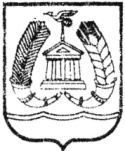 АДМИНИСТРАЦИЯ ГАТЧИНСКОГО МУНИЦИПАЛЬНОГО РАЙОНАЛЕНИНГРАДСКОЙ ОБЛАСТИПОСТАНОВЛЕНИЕОт  05.05.2016 									№  1626Об утверждении отчета об исполнении бюджета Гатчинского муниципального района за 1 квартал 2016 годаВ соответствии с Федеральным  законом от 06.10.2003 № 131-ФЗ «Об общих принципах организации местного самоуправления в Российской Федерации», со статьей 264.2. Бюджетного кодекса Российской Федерации, Положением  о бюджетном процессе в муниципальном образовании  Гатчинский муниципальный район  Ленинградской области, утвержденным решением совета депутатов Гатчинского муниципального района от 21.12.2012 № 271, рассмотрев представленный комитетом финансов Гатчинского муниципального района  отчет об исполнении бюджета Гатчинского муниципального района за 1 квартал 2016 года, руководствуясь Уставом Гатчинского муниципального района,ПОСТАНОВЛЯЕТ:1. Утвердить отчет об исполнении бюджета Гатчинского муниципального района за 1 квартал 2016 года:по доходам   в сумме 1139786,4 тысячи рублей;по расходам  в сумме 941795,8 тысячи рублей; с превышением  доходов над расходами (профицит бюджета Гатчинского муниципального района)  в сумме 197990,6 тысячи рублей, со следующими показателями:по доходам бюджета Гатчинского муниципального района за 1 квартал 2016 года по кодам классификации доходов бюджетов согласно приложению 1; по расходам бюджета Гатчинского муниципального района за 1 квартал 2016 года по разделам и подразделам классификации расходов бюджетов согласно приложению 2;по расходам бюджета за 1 квартал 2016 года  по ведомственной структуре расходов бюджета Гатчинского муниципального района согласно приложению 3;по источникам финансирования дефицита бюджета Гатчинского муниципального района за 1 квартал 2016 года по кодам классификации источников финансирования дефицитов бюджетов согласно приложению 4; показатели  численности  муниципальных служащих Гатчинского муниципального района, работников муниципальных учреждений Гатчинского муниципального района и фактических расходах на оплату их труда  за 1 квартал 2016 года согласно приложению 5.Расходование средств  из резервного фонда  администрации Гатчинского муниципального района за 1 квартал  2016 года  не производилось.2. Направить отчет об исполнении бюджета Гатчинского муниципального района  за 1 квартал 2016  года  в совет депутатов Гатчинского муниципального района и Контрольно-счетную палату  Гатчинского муниципального района. 3. Настоящее постановление подлежит официальному опубликованию в газете «Гатчинская правда» и размещению на официальном сайте Гатчинского муниципального района.4. Контроль исполнения настоящего постановления возложить на председателя комитета финансов Гатчинского муниципального района Орехову Л.И.Глава администрации Гатчинского муниципального района		         	    Е.В. Любушкина Орехова Л.И.Приложение   4к  постановлению администрации Гатчинского муниципального района  От 05.05.2016 №  1626Приложение  1Приложение  1к постановлению администрациик постановлению администрациик постановлению администрации   Гатчинского муниципального района   Гатчинского муниципального района   Гатчинского муниципального районаОт 05.05.2016 №  1626 От 05.05.2016 №  1626 От 05.05.2016 №  1626           Показатели доходов бюджета Гатчинского муниципального района по кодам классификации доходов бюджета за 1 квартал 2016 года          Показатели доходов бюджета Гатчинского муниципального района по кодам классификации доходов бюджета за 1 квартал 2016 года          Показатели доходов бюджета Гатчинского муниципального района по кодам классификации доходов бюджета за 1 квартал 2016 года          Показатели доходов бюджета Гатчинского муниципального района по кодам классификации доходов бюджета за 1 квартал 2016 года          Показатели доходов бюджета Гатчинского муниципального района по кодам классификации доходов бюджета за 1 квартал 2016 года(тыс.руб.)Код бюджетной классификацииИсточник доходовУточненный бюджет на 2016 годИсполнено за 1 квартал  2016 год% исполнения 12345НАЛОГОВЫЕ И НЕНАЛОГОВЫЕ ДОХОДЫ1 598 629,6409 144,825,6НАЛОГОВЫЕ ДОХОДЫ1 244 547,5330 250,526,51 01 00000 00 0000 000НАЛОГИ НА ПРИБЫЛЬ, ДОХОДЫ:875 602,5243 751,027,81 01 02000 01 0000 110Налог на доходы физических лиц875 602,5243 751,027,81 03 00000 00 0000 000НАЛОГИ НА ТОВАРЫ (РАБОТЫ, УСЛУГИ), РЕАЛИЗУЕМЫЕ НА ТЕРРИТОРИИ РОССИЙСКОЙ ФЕДЕРАЦИИ3 760,01 585,342,21 03 02000 01 0000 110Акцизы по подакцизным товарам (продукции), производимым на территории Российской Федерации3 760,01 585,342,21 05 00000 00 0000 110НАЛОГИ НА СОВОКУПНЫЙ ДОХОД:346 760,079 863,123,01 05 01000 00 0000 110Налог, взимаемый в связи с применением упрощенной системы налогообложения234 600,054 938,923,41 05 02000 02 0000 110Единый   налог на вмененный доход для отдельных видов деятельности110 160,024 163,621,91 05 03000 01 0000 110Единый сельскохозяйственный налог1 000,081,08,11 05 04000 02 0000 110Налог, взимаемый в связи с применением патентной системы налогообложения1 000,0679,668,01.06.06033.05.1000.110Земельный налог с организаций, обладающих земельным участком, расположенным в границах межселенных территорий (сумма платежа (перерасчеты, недоимка и задолженность по соответствующему платежу, в том числе по отмененному)Земельный налог с организаций, обладающих земельным участком, расположенным в границах межселенных территорий (сумма платежа (перерасчеты, недоимка и задолженность по соответствующему платежу, в том числе по отмененному)0,11 08 00000 00 0000 000ГОСУДАРСТВЕННАЯ ПОШЛИНА, СБОРЫ18 425,05 051,027,4НЕНАЛОГОВЫЕ ДОХОДЫ354 082,178 894,222,31 11 00000 00 0000 000ДОХОДЫ ОТ ИСПОЛЬЗОВАНИЯ ИМУЩЕСТВА, НАХОДЯЩЕГОСЯ В ГОСУДАРСТВЕННОЙ И МУНИЦИПАЛЬНОЙ СОБСТВЕННОСТИ, в т.ч.:179 673,340 874,222,71 11 05010 00 0000 120Доходы, получаемые в виде арендной платы за земельные участки, государственная собственность на которые не разграничена 160 047,338 689,424,21 11 05025 05 0000 120Доходы, получаемые в виде арендной платы, а также средства от продажи права на заключение договоров аренды за земли, находящиеся в собственности муниципальных районов1 226,0576,747,01 11 05075 05 0000 120Доходы от сдачи в аренду имущества, составляющего казну муниципальных районов (за исключением земельных участков)17 600,01 558,08,91 11 07015 05 0000 120Доходы от перечисления части прибыли государственных и муниципальных унитарных предприятий, остающейся после уплаты налогов и обязательных платежей500,050,010,01 11 09000 05 0000 120Прочие доходы от использования имущества300,00,01 12 00000 00 0000 120ПЛАТЕЖИ ПРИ ПОЛЬЗОВАНИИ ПРИРОДНЫМИ РЕСУРСАМИ:22 564,89 392,541,61 12 01000 01 0000 120Плата за негативное воздействие на окружающую среду22 564,89 392,541,61 13 00000 00 0000 120ДОХОДЫ ОТ ОКАЗАНИЯ ПЛАТНЫХ УСЛУГ (РАБОТ) И КОМПЕНСАЦИИ ЗАТРАТ ГОСУДАРСТВА170,0196,4115,51 14 00000 00 0000 000ДОХОДЫ  ОТ ПРОДАЖИ МАТЕРИАЛЬНЫХ И НЕМАТЕРИАЛЬНЫХ АКТИВОВ, в т.ч.:56 670,09 009,015,91 14 02000 00 0000 410Продажа имущества600,0162,627,11 14 06000 00 0000 430Доходы от продажи земельных участков56 070,08 846,415,81 16 00000 00 0000 140ШТРАФЫ, САНКЦИИ, ВОЗМЕЩЕНИЕ УЩЕРБА22 500,04 503,320,01 17 00000 00 0000 180ПРОЧИЕ НЕНАЛОГОВЫЕ ДОХОДЫ72 504,014 918,920,62 00 00000 00 0000 151БЕЗВОЗМЕЗДНЫЕ ПОСТУПЛЕНИЯ в т.ч.2 794 582,5730 641,626,12 02 00000 00 0000 151БЕЗВОЗМЕЗДНЫЕ ПОСТУПЛЕНИЯ от других бюджетов бюджетной системы РФ:2 794 582,5737 678,026,42 02 01001 00 0000 151Дотация на выравнивание уровня бюджетной обеспеченности17 497,917 497,9100,02 02 02000 00 0000 151Субсидии 112 869,55 008,04,42 02 03000 00 0000 151Субвенции 2 548 638,3641 515,525,22 02 03000 00 0000 151в том числе субвенции из областного бюджета на осуществление полномочий по расчету и предоставлению дотаций бюджетам поселений(кц3041)280 404,456 080,920,02 02 04000 00 0000 151Межбюджетные трансферты 115 576,773 656,763,72 02 04014 00 0000 151в том числе межбюджетные трансферты от поселений на передаваемые полномочия7 485,82 034,427,22 19 05000 05 0000 151Возвратов остатков субсидий, субвенций-7 036,4ВСЕГО ДОХОДОВВСЕГО ДОХОДОВ4 393 212,11 139 786,425,9Приложение   2Приложение   2Приложение   2к постановлению администрации к постановлению администрации к постановлению администрации Гатчинского муниципального районаГатчинского муниципального районаГатчинского муниципального районаОт 05.05.2016 №  1626От 05.05.2016 №  1626От 05.05.2016 №  1626Показатели расходов  бюджета Гатчинского муниципального района по разделам и подразделам  классификации расходов бюджетов за 1 квартал 2016 годаПоказатели расходов  бюджета Гатчинского муниципального района по разделам и подразделам  классификации расходов бюджетов за 1 квартал 2016 годаПоказатели расходов  бюджета Гатчинского муниципального района по разделам и подразделам  классификации расходов бюджетов за 1 квартал 2016 годаПоказатели расходов  бюджета Гатчинского муниципального района по разделам и подразделам  классификации расходов бюджетов за 1 квартал 2016 годаПоказатели расходов  бюджета Гатчинского муниципального района по разделам и подразделам  классификации расходов бюджетов за 1 квартал 2016 годаНаименование показателяКод раздела, подразделаУтверждено на 2016  год, тыс.руб.Исполнено за 1 квартал 2016 года% исполненияОБЩЕГОСУДАРСТВЕННЫЕ ВОПРОСЫ0100285 417,843 668,115,3Функционирование высшего должностного лица субъекта Российской Федерации и муниципального образования01021 776,7360,220,3Функционирование законодательных (представительных) органов государственной власти и представительных органов муниципальных образований01033 913,9586,115,0Функционирование Правительства Российской Федерации, высших исполнительных органов государственной власти субъектов Российской Федерации, местных администраций0104131 961,022 417,617,0Обеспечение деятельности финансовых, налоговых и таможенных органов и органов финансового (финансово-бюджетного) надзора010625 859,14 679,618,1Резервные фонды011110 000,00,00,0Другие общегосударственные вопросы0113111 907,115 624,514,0НАЦИОНАЛЬНАЯ БЕЗОПАСНОСТЬ И ПРАВООХРАНИТЕЛЬНАЯ ДЕЯТЕЛЬНОСТЬ03002 700,014,90,6Органы внутренних дел03021 000,00,00,0Защита населения и территории от чрезвычайных ситуаций природного и техногенного характера, гражданская оборона03091 700,014,90,9НАЦИОНАЛЬНАЯ ЭКОНОМИКА0400124 594,737 078,829,8Сельское хозяйство и рыболовство04057 300,00,00,0Транспорт040884 145,834 742,841,3Дорожное хозяйство (дорожные фонды)040912 249,91 904,515,5Связь и информатика04102 800,0431,515,4Другие вопросы в области национальной экономики041218 099,00,00,0ЖИЛИЩНО-КОММУНАЛЬНОЕ ХОЗЯЙСТВО0500311 709,625 073,08,0Жилищное хозяйство0501109 899,36 416,05,8Коммунальное хозяйство0502165 265,912 010,97,3Благоустройство05031 676,5434,525,9Другие вопросы в области жилищно-коммунального хозяйства050534 868,06 211,617,8ОХРАНА ОКРУЖАЮЩЕЙ СРЕДЫ0600100,00,00,0Другие вопросы в области охраны окружающей среды0605100,00,00,0ОБРАЗОВАНИЕ07002 938 926,2661 465,722,5Дошкольное образование07011 258 032,3283 412,322,5Общее образование07021 610 745,7366 849,822,8Молодежная политика и оздоровление детей070714 681,2643,74,4Другие вопросы в области образования070955 467,010 559,919,0КУЛЬТУРА, КИНЕМАТОГРАФИЯ080043 758,36 523,914,9Культура080128 676,83 730,913,0Другие вопросы в области культуры, кинематографии080415 081,52 793,018,5ЗДРАВООХРАНЕНИЕ0900640,075,011,7Другие вопросы в области здравоохранения0909640,075,011,7СОЦИАЛЬНАЯ ПОЛИТИКА1000465 773,9105 017,722,5Пенсионное обеспечение100121 705,26 258,228,8Социальное обслуживание населения1002107 079,425 153,823,5Социальное обеспечение населения1003123 703,228 437,323,0Охрана семьи и детства1004164 600,636 577,022,2Другие вопросы в области социальной политики100648 685,58 591,417,6ФИЗИЧЕСКАЯ КУЛЬТУРА И СПОРТ11009 400,0168,01,8Массовый спорт11029 400,0168,01,8СРЕДСТВА МАССОВОЙ ИНФОРМАЦИИ12002 200,00,00,0Телевидение и радиовещание1201550,00,00,0Периодическая печать и издательства12021 650,00,00,0МЕЖБЮДЖЕТНЫЕ ТРАНСФЕРТЫ ОБЩЕГО ХАРАКТЕРА БЮДЖЕТАМ СУБЪЕКТОВ РОССИЙСКОЙ ФЕДЕРАЦИИ И МУНИЦИПАЛЬНЫХ ОБРАЗОВАНИЙ1400341 561,662 710,818,4Дотации на выравнивание бюджетной обеспеченности субъектов Российской Федерации и муниципальных образований1401285 374,757 324,920,1Прочие межбюджетные трансферты общего характера140356 186,95 385,99,6Итого4 526 782,2941 795,820,8Приложение 3к постановлению администрации Гатчинского муниципального районаОт 05.05.2016 №  1626Приложение 3к постановлению администрации Гатчинского муниципального районаОт 05.05.2016 №  1626Приложение 3к постановлению администрации Гатчинского муниципального районаОт 05.05.2016 №  1626Приложение 3к постановлению администрации Гатчинского муниципального районаОт 05.05.2016 №  1626Приложение 3к постановлению администрации Гатчинского муниципального районаОт 05.05.2016 №  1626Приложение 3к постановлению администрации Гатчинского муниципального районаОт 05.05.2016 №  1626Приложение 3к постановлению администрации Гатчинского муниципального районаОт 05.05.2016 №  1626Приложение 3к постановлению администрации Гатчинского муниципального районаОт 05.05.2016 №  1626Показатели расходов бюджета по ведомственной структуре расходов бюджета Гатчинского муниципального района за 1 квартал 2016 годаПоказатели расходов бюджета по ведомственной структуре расходов бюджета Гатчинского муниципального района за 1 квартал 2016 годаПоказатели расходов бюджета по ведомственной структуре расходов бюджета Гатчинского муниципального района за 1 квартал 2016 годаПоказатели расходов бюджета по ведомственной структуре расходов бюджета Гатчинского муниципального района за 1 квартал 2016 годаПоказатели расходов бюджета по ведомственной структуре расходов бюджета Гатчинского муниципального района за 1 квартал 2016 годаПоказатели расходов бюджета по ведомственной структуре расходов бюджета Гатчинского муниципального района за 1 квартал 2016 годаПоказатели расходов бюджета по ведомственной структуре расходов бюджета Гатчинского муниципального района за 1 квартал 2016 годаПоказатели расходов бюджета по ведомственной структуре расходов бюджета Гатчинского муниципального района за 1 квартал 2016 годаНаименование показателяКБКПлан на 2016 годИсполненоКод главыРазделПодразделЦелевая статьяВид расходаВид расходаАдминистрация Гатчинского муниципального района001454 253,963 643,1Непрограммные расходы органов местного самоуправления00101046000000000131 961,022 417,6Расходы на выплаты муниципальным служащим органов местного самоуправления0010104617000000092 625,016 880,6Расходы на обеспечение деятельности муниципальных служащих органов местного самоуправления (ФОТ) в рамках непрограммных расходов ОМСУ0010104617001102090 060,116 279,2Фонд оплаты труда государственных (муниципальных) органов0010104617001102012169 759,713 351,8Взносы по обязательному социальному страхованию на выплаты денежного содержания и иные выплаты работникам государственных (муниципальных) органов0010104617001102012920 300,42 927,5Расходы на обеспечение деятельности главы местной администрации в рамках непрограммных расходов ОМСУ001010461700110402 015,0513,5Фонд оплаты труда государственных (муниципальных) органов001010461700110401211 655,0443,2Взносы по обязательному социальному страхованию на выплаты денежного содержания и иные выплаты работникам государственных (муниципальных) органов00101046170011040129360,070,3Исполнение органами местного самоуправления отдельных государственных полномочий Ленинградской области в сфере жилищных отношений в рамках непрограммных расходов ОМСУ00101046170071420549,987,8Фонд оплаты труда государственных (муниципальных) органов00101046170071420121425,069,6Взносы по обязательному социальному страхованию на выплаты денежного содержания и иные выплаты работникам государственных (муниципальных) органов00101046170071420129124,918,2Содержание органов местного самоуправления0010104618000000039 336,05 537,1Обеспечение деятельности органов местного самоуправления, в том числе оплата труда немуниципальных служащих, в рамках непрограммных расходов ОМСУ0010104618001103039 310,45 537,1Фонд оплаты труда государственных (муниципальных) органов0010104618001103012113 122,22 352,4Иные выплаты персоналу государственных (муниципальных) органов, за исключением фонда оплаты труда00101046180011030122660,0140,1Взносы по обязательному социальному страхованию на выплаты денежного содержания и иные выплаты работникам государственных (муниципальных) органов001010461800110301293 362,4538,9Закупка товаров, работ, услуг в сфере информационно-коммуникационных технологий001010461800110302423 944,457,2Закупка товаров, работ, услуг в целях капитального ремонта государственного (муниципального) имущества001010461800110302435 000,00,0Прочая закупка товаров, работ и услуг для обеспечения государственных (муниципальных) нужд0010104618001103024412 975,42 392,9Уплата налога на имущество организаций и земельного налога00101046180011030851196,048,4Уплата прочих налогов, сборов0010104618001103085250,07,2Исполнение органами местного самоуправления отдельных государственных полномочий Ленинградской области в сфере жилищных отношений в рамках непрограммных расходов ОМСУ0010104618007142025,60,0Прочая закупка товаров, работ и услуг для обеспечения государственных (муниципальных) нужд0010104618007142024425,60,0Непрограммные расходы органов местного самоуправления0010111600000000010 000,00,0Прочие расходы0010111629000000010 000,00,0Резервные фонды местных администраций в рамках непрограммных расходов ОМСУ0010111629001502010 000,00,0Резервные средства0010111629001502087010 000,00,0Программная часть Гатчинского муниципального района001011310000000001 570,0179,4Муниципальная программа Гатчинского муниципального района "Устойчивое общественное развитие в Гатчинском муниципальном районе"001011321000000001 570,0179,4Подпрограмма "Развитие муниципальной службы в администрации Гатчинского муниципального района и ее структурных подразделениях, обладающих правами юридического лица" муниципальной программы Гатчинского муниципального района "Устойчивое общественное развитие в Гатчинском муниципальном районе"00101132120000000560,061,1Обучение и повышение квалификации муниципальных служащих администрации Гатчинского муниципального района и ее структурных подразделениях, обладающих правами юридического лица в рамках подпрограммы "Развитие муниципальной службы в администрации Гатчинского муниципального района и ее структурных подразделениях, обладающих правами юридического лица" муниципальной программы Гатчинского муниципального района "Устойчивое общественное развитие в Гатчинском муниципальном районе"00101132120016270430,036,8Иные выплаты персоналу государственных (муниципальных) органов, за исключением фонда оплаты труда0010113212001627012250,00,0Прочая закупка товаров, работ и услуг для обеспечения государственных (муниципальных) нужд00101132120016270244380,036,8Участие муниципальных служащих администрации Гатчинского муниципального района в семинарах, прохождение стажировок в рамках подпрограммы "Развитие муниципальной службы в администрации Гатчинского муниципального района и ее структурных подразделениях, обладающих правами юридического лица" муниципальной программы Гатчинского муниципального района "Устойчивое общественное развитие в Гатчинском муниципальном районе"00101132120016280130,024,3Иные выплаты персоналу государственных (муниципальных) органов, за исключением фонда оплаты труда0010113212001628012220,08,3Прочая закупка товаров, работ и услуг для обеспечения государственных (муниципальных) нужд00101132120016280244110,016,0Подпрограмма "Общество и власть" муниципальной программы Гатчинского муниципального района "Устойчивое общественное развитие в Гатчинском муниципальном районе"001011321400000001 010,0118,4Проведение мероприятий по формированию социально ориентированного пространства и партнерской модели взаимодействия общественных организаций и ОМСУ в рамках подпрограммы "Общество и власть" муниципальной программы Гатчинского муниципального района "Устойчивое общественное развитие в Гатчинском муниципальном районе"00101132140016310810,0118,4Прочая закупка товаров, работ и услуг для обеспечения государственных (муниципальных) нужд00101132140016310244810,0118,4Подготовка и проведение мероприятий в сфере межнациональных и межконфессиональных отношений в рамках подпрограммы "Общество и власть" муниципальной программы Гатчинского муниципального района "Устойчивое общественное развитие в Гатчинском муниципальном районе"00101132140016320200,00,0Прочая закупка товаров, работ и услуг для обеспечения государственных (муниципальных) нужд00101132140016320244200,00,0Непрограммные расходы органов местного самоуправления0010113600000000071 850,09 742,3Расходы на выплаты муниципальным служащим органов местного самоуправления0010113617000000028 119,14 895,7Расходы на обеспечение деятельности муниципальных служащих органов местного самоуправления (ФОТ) в рамках непрограммных расходов ОМСУ001011361700110202 036,4344,4Фонд оплаты труда государственных (муниципальных) органов001011361700110201211 562,0250,7Взносы по обязательному социальному страхованию на выплаты денежного содержания и иные выплаты работникам государственных (муниципальных) органов00101136170011020129474,493,8Государственная регистрация актов гражданского состояния в рамках непрограммных расходов ОМСУ001011361700593008 300,01 519,2Фонд оплаты труда государственных (муниципальных) органов001011361700593001216 400,01 133,3Взносы по обязательному социальному страхованию на выплаты денежного содержания и иные выплаты работникам государственных (муниципальных) органов001011361700593001291 900,0385,8Осуществление отдельных государственных полномочий Ленинградской области по поддержке сельскохозяйственного производства в рамках непрограммных расходов ОМСУ001011361700710301 085,0249,1Фонд оплаты труда государственных (муниципальных) органов00101136170071030121835,0152,6Взносы по обязательному социальному страхованию на выплаты денежного содержания и иные выплаты работникам государственных (муниципальных) органов00101136170071030129250,096,5Обеспечение выполнения органами местного самоуправления муниципальных образований отдельных государственных полномочий Ленинградской области в сфере профилактики безнадзорности и правонарушений несовершеннолетних в рамках непрограммных расходов ОМСУ001011361700713305 180,4755,5Фонд оплаты труда государственных (муниципальных) органов001011361700713301213 990,4595,9Взносы по обязательному социальному страхованию на выплаты денежного содержания и иные выплаты работникам государственных (муниципальных) органов001011361700713301291 190,0159,6Обеспечение выполнения органами местного самоуправления муниципальных образований отдельных государственных полномочий Ленинградской области в сфере административных правоотношений в рамках непрограммных расходов ОМСУ00101136170071340647,6106,2Фонд оплаты труда государственных (муниципальных) органов00101136170071340121500,084,7Взносы по обязательному социальному страхованию на выплаты денежного содержания и иные выплаты работникам государственных (муниципальных) органов00101136170071340129147,621,5Организация и осуществление деятельности по опеке и попечительству в рамках непрограммных расходов ОМСУ0010113617007138010 300,01 814,3Фонд оплаты труда государственных (муниципальных) органов001011361700713801218 000,01 473,9Взносы по обязательному социальному страхованию на выплаты денежного содержания и иные выплаты работникам государственных (муниципальных) органов001011361700713801292 300,0340,3Осуществление отдельных государственных полномочий Ленинградской области в области архивного дела в рамках непрограммных расходов органов исполнительной власти Ленинградской области в рамках непрограммных расходов ОМСУ00101136170071510569,6107,1Фонд оплаты труда государственных (муниципальных) органов00101136170071510121430,088,6Взносы по обязательному социальному страхованию на выплаты денежного содержания и иные выплаты работникам государственных (муниципальных) органов00101136170071510129139,618,5Содержание органов местного самоуправления001011361800000006 158,5472,1Обеспечение деятельности органов местного самоуправления, в том числе оплата труда немуниципальных служащих, в рамках непрограммных расходов ОМСУ00101136180011030107,20,0Прочая закупка товаров, работ и услуг для обеспечения государственных (муниципальных) нужд00101136180011030244107,20,0Государственная регистрация актов гражданского состояния в рамках непрограммных расходов ОМСУ001011361800593001 413,7175,7Иные выплаты персоналу государственных (муниципальных) органов, за исключением фонда оплаты труда001011361800593001221,00,0Закупка товаров, работ, услуг в сфере информационно-коммуникационных технологий00101136180059300242240,00,0Прочая закупка товаров, работ и услуг для обеспечения государственных (муниципальных) нужд001011361800593002441 172,7175,7Осуществление отдельных государственных полномочий Ленинградской области по поддержке сельскохозяйственного производства в рамках непрограммных расходов ОМСУ00101136180071030217,00,1Иные выплаты персоналу государственных (муниципальных) органов, за исключением фонда оплаты труда001011361800710301220,60,1Прочая закупка товаров, работ и услуг для обеспечения государственных (муниципальных) нужд00101136180071030244216,40,0Обеспечение выполнения органами местного самоуправления муниципальных образований отдельных государственных полномочий Ленинградской области в сфере профилактики безнадзорности и правонарушений несовершеннолетних в рамках непрограммных расходов ОМСУ00101136180071330202,211,9Иные выплаты персоналу государственных (муниципальных) органов, за исключением фонда оплаты труда001011361800713301220,60,0Прочая закупка товаров, работ и услуг для обеспечения государственных (муниципальных) нужд00101136180071330244201,611,9Обеспечение выполнения органами местного самоуправления муниципальных образований отдельных государственных полномочий Ленинградской области в сфере административных правоотношений в рамках непрограммных расходов ОМСУ0010113618007134045,20,6Прочая закупка товаров, работ и услуг для обеспечения государственных (муниципальных) нужд0010113618007134024445,20,6Организация и осуществление деятельности по опеке и попечительству в рамках непрограммных расходов ОМСУ001011361800713804 153,2284,0Фонд оплаты труда государственных (муниципальных) органов00101136180071380121950,0168,3Взносы по обязательному социальному страхованию на выплаты денежного содержания и иные выплаты работникам государственных (муниципальных) органов00101136180071380129250,038,5Закупка товаров, работ, услуг в сфере информационно-коммуникационных технологий0010113618007138024290,00,0Прочая закупка товаров, работ и услуг для обеспечения государственных (муниципальных) нужд001011361800713802442 863,277,2Осуществление отдельных государственных полномочий Ленинградской области в области архивного дела в рамках непрограммных расходов органов исполнительной власти Ленинградской области в рамках непрограммных расходов ОМСУ0010113618007151020,00,0Прочая закупка товаров, работ и услуг для обеспечения государственных (муниципальных) нужд0010113618007151024420,00,0Прочие расходы0010113629000000037 572,44 374,4Обеспечение деятельности подведомственных учреждений (ПРОЧИЕ) в рамках непрограммных расходов ОМСУ0010113629001290028 352,33 806,6Фонд оплаты труда казенных учреждений0010113629001290011113 000,02 239,2Иные выплаты персоналу казенных учреждений, за исключением фонда оплаты труда0010113629001290011230,00,0Взносы по обязательному социальному страхованию на выплаты по оплате труда работников и иные выплаты работникам казенных учреждений001011362900129001194 000,0532,5Прочая закупка товаров, работ и услуг для обеспечения государственных (муниципальных) нужд001011362900129002446 322,31 034,9Субсидии бюджетным учреждениям на финансовое обеспечение государственного (муниципального) задания на оказание государственных (муниципальных) услуг (выполнение работ)001011362900129006115 000,00,0Исполнение судебных актов, вступивших в законную силу, в рамках непрограммных расходов ОМСУ00101136290015040500,00,0Исполнение судебных актов Российской Федерации и мировых соглашений по возмещению вреда, причиненного в результате незаконных действий (бездействия) органов государственной власти (государственных органов), органов местного самоуправления либо должностных лиц этих органов, а также в результате деятельности казенных учреждений00101136290015040831500,00,0Проведение мероприятий, осуществляемых органами местного самоуправления, в рамках непрограммных расходов ОМСУ001011362900150502 598,2261,6Прочая закупка товаров, работ и услуг для обеспечения государственных (муниципальных) нужд001011362900150502442 418,281,6Уплата иных платежей00101136290015050853180,0180,0Оказание финансовой и материальной помощи юридическим и физическим лицам, премирование по распоряжению Главы администрации в связи с юбилеем и вне системы оплаты труда в рамках непрограммных расходов ОМСУ00101136290015060650,012,6Премии и гранты00101136290015060350650,012,6Диспансеризация муниципальных и немуниципальных служащих и добровольное медицинское страхование в рамках непрограммных расходов ОМСУ001011362900150703 632,5255,0Прочая закупка товаров, работ и услуг для обеспечения государственных (муниципальных) нужд001011362900150702443 632,5255,0Осуществление полномочий по составлению(изменению) списков кандидатов в присяжные заседатели федеральных судов общей юрисдикции в рамках непрограммных расходов ОМСУ00101136290051200513,10,0Прочая закупка товаров, работ и услуг для обеспечения государственных (муниципальных) нужд00101136290051200244513,10,0Мониторинг социально-экономического развития в рамках непрограммных расходов ОМСУ00101136290070220585,323,8Прочая закупка товаров, работ и услуг для обеспечения государственных (муниципальных) нужд00101136290070220244585,323,8Софинансирование мероприятий по организации мониторинга социально-экономического развития в рамках непрограммных расходов ОМСУ001011362900S0220250,814,9Прочая закупка товаров, работ и услуг для обеспечения государственных (муниципальных) нужд001011362900S0220244250,814,9Софинансирование проведения мероприятий, осуществляемых органами местного самоуправления, в рамках непрограммных расходов ОМСУ001011362900S1505490,20,0Прочая закупка товаров, работ и услуг для обеспечения государственных (муниципальных) нужд001011362900S1505244490,20,0Программная часть Гатчинского муниципального района001030210000000001 000,00,0Муниципальная программа Гатчинского муниципального района "Безопасность Гатчинского муниципального района"001030216000000001 000,00,0Подпрограмма "Обеспечение правопорядка и профилактика правонарушений в Гатчинском муниципальном районе" муниципальной программы Гатчинского муниципального района "Безопасность Гатчинского муниципального района"001030216100000001 000,00,0Совершенствование аппаратно-программного комплекса автоматизированной информационной системы "Безопасный город" и создание зон безопасности в рамках подпрограммы "Обеспечение правопорядка и профилактика правонарушений в Гатчинском муниципальном районе" муниципальной программы Гатчинского муниципального района "Безопасность Гатчинского муниципального района"00103021610016110900,00,0Прочая закупка товаров, работ и услуг для обеспечения государственных (муниципальных) нужд00103021610016110244900,00,0Совершенствование защищенности инфраструктуры городских и сельских поселений Гатчинского муниципального района в рамках подпрограммы "Обеспечение правопорядка и профилактика правонарушений в Гатчинском муниципальном районе" муниципальной программы Гатчинского муниципального района "Безопасность Гатчинского муниципального района"00103021610017020100,00,0Прочая закупка товаров, работ и услуг для обеспечения государственных (муниципальных) нужд00103021610017020244100,00,0Программная часть Гатчинского муниципального района001030910000000001 500,00,0Муниципальная программа Гатчинского муниципального района "Безопасность Гатчинского муниципального района"001030916000000001 500,00,0Подпрограмма "Предупреждение чрезвычайных ситуаций, развитие гражданской обороны, защита населения и территорий от чрезвычайных ситуаций природного и техногенного характера, обеспечение пожарной безопасности и безопасности людей на водных объектах" муниципальной программы Гатчинского муниципального района "Безопасность Гатчинского муниципального района"001030916200000001 500,00,0Проведение мероприятий по повышению готовности сил и средств районного звена территориальной подсистемы РСЧС к проведению аварийно-спасательных и других неотложных работ в рамках подпрограммы "Предупреждение чрезвычайных ситуаций, развитие гражданской обороны, защита населения и территорий от чрезвычайных ситуаций природного и техногенного характера, обеспечение пожарной безопасности и безопасности людей на водных объектах" муниципальной программы Гатчинского муниципального района "Безопасность Гатчинского муниципального района"00103091620016140460,00,0Прочая закупка товаров, работ и услуг для обеспечения государственных (муниципальных) нужд00103091620016140244460,00,0Реализация системы мер по подготовке населения и специалистов к действиям в чрезвычайных ситуациях мирного и военного времени в рамках подпрограммы "Предупреждение чрезвычайных ситуаций, развитие гражданской обороны, защита населения и территорий от чрезвычайных ситуаций природного и техногенного характера, обеспечение пожарной безопасности и безопасности людей на водных объектах" муниципальной программы Гатчинского муниципального района "Безопасность Гатчинского муниципального района"00103091620016350400,00,0Прочая закупка товаров, работ и услуг для обеспечения государственных (муниципальных) нужд00103091620016350244400,00,0Мероприятия по защите населения и территории от ЧС природного и техногенного характера в рамках подпрограммы "Предупреждение чрезвычайных ситуаций, развитие гражданской обороны, защита населения и территорий от чрезвычайных ситуаций природного и техногенного характера, обеспечение пожарной безопасности и безопасности людей на водных объектах" муниципальной программы Гатчинского муниципального района "Безопасность Гатчинского муниципального района"00103091620016360640,00,0Прочая закупка товаров, работ и услуг для обеспечения государственных (муниципальных) нужд00103091620016360244640,00,0Программная часть Гатчинского муниципального района001040510000000007 300,00,0Муниципальная программа Гатчинского муниципального района "Развитие сельского хозяйства в Гатчинском муниципальном районе"001040518000000007 300,00,0Подпрограмма "Содействие увеличению объемов производства сельскохозяйственной продукции на рынках" муниципальной программы Гатчинского муниципального района "Развитие сельского хозяйства в Гатчинском муниципальном районе"001040518100000006 300,00,0Субсидии на реализацию мероприятий по содействию в создании условий для сохранения и увеличения посевных площадей сельскохозяйственных культур в рамках подпрограммы "Содействие увеличению объемов производства сельскохозяйственной продукции на рынках" муниципальной программы Гатчинского муниципального района "Развитие сельского хозяйства в Гатчинском муниципальном районе"001040518100140102 300,00,0Субсидии юридическим лицам (кроме некоммерческих организаций), индивидуальным предпринимателям, физическим лицам - производителям товаров, работ, услуг001040518100140108102 300,00,0Субсидии на возмещение части затрат по перепрофилированию крестьянских (фермерских) и личных подсобных хозяйств в рамках подпрограммы "Содействие увеличению объемов производства сельскохозяйственной продукции на рынках" муниципальной программы Гатчинского муниципального района "Развитие сельского хозяйства в Гатчинском муниципальном районе"0010405181001402010,00,0Субсидии юридическим лицам (кроме некоммерческих организаций), индивидуальным предпринимателям, физическим лицам - производителям товаров, работ, услуг0010405181001402081010,00,0Организация выставочно-ярмарочных мероприятий, смотров-конкурсов в рамках подпрограммы "Содействие увеличению объемов производства сельскохозяйственной продукции на рынках" муниципальной программы Гатчинского муниципального района "Развитие сельского хозяйства в Гатчинском муниципальном районе"00104051810016120690,00,0Прочая закупка товаров, работ и услуг для обеспечения государственных (муниципальных) нужд00104051810016120244690,00,0Обеспечение отдельных государственных полномочий Ленинградской области по поддержке сельскохозяйственного производства в рамках подпрограммы "Содействие увеличению объемов производства сельскохозяйственной продукции на рынках" муниципальной программы Гатчинского муниципального района "Развитие сельского хозяйства в Гатчинском муниципальном районе"001040518100710303 300,00,0Субсидии юридическим лицам (кроме некоммерческих организаций), индивидуальным предпринимателям, физическим лицам - производителям товаров, работ, услуг001040518100710308103 300,00,0Подпрограмма "Борьба с борщевиком Сосновским" муниципальной программы Гатчинского муниципального района "Развитие сельского хозяйства в Гатчинском муниципальном районе"001040518200000001 000,00,0Субсидии на возмещение части затрат по проведению механических и (или) химических мер борьбы с борщевиком Сосновского на землях сельскохозяйственных товаропроизводителей в рамках подпрограммы "Борьба с борщевиком Сосновским" муниципальной программы Гатчинского муниципального района "Развитие сельского хозяйства в Гатчинском муниципальном районе"001040518200140301 000,00,0Субсидии юридическим лицам (кроме некоммерческих организаций), индивидуальным предпринимателям, физическим лицам - производителям товаров, работ, услуг001040518200140308101 000,00,0Непрограммные расходы органов местного самоуправления001040860000000001 854,0309,0Прочие расходы001040862900000001 854,0309,0Мероприятия в области автомобильного транспорта в рамках непрограммных расходов ОМСУ001040862900153201 854,0309,0Прочая закупка товаров, работ и услуг для обеспечения государственных (муниципальных) нужд001040862900153202441 854,0309,0Программная часть Гатчинского муниципального района001041010000000002 500,0431,5Муниципальная программа Гатчинского муниципального района "Устойчивое общественное развитие в Гатчинском муниципальном районе"001041021000000002 500,0431,5Подпрограмма "Развитие муниципальной информационной системы" муниципальной программы Гатчинского муниципального района "Устойчивое общественное развитие в Гатчинском муниципальном районе"001041021300000002 500,0431,5Проведение мероприятий для обеспечения устойчивого функционирования программно-аппаратного комплекса компьютерной сети в рамках подпрограммы "Развитие муниципальной информационной системы" муниципальной программы Гатчинского муниципального района "Устойчивое общественное развитие в Гатчинском муниципальном районе"001041021300162901 550,0322,0Закупка товаров, работ, услуг в сфере информационно-коммуникационных технологий001041021300162902421 550,0322,0Проведение мероприятий по обеспечению развития информационной среды в рамках подпрограммы "Развитие муниципальной информационной системы" муниципальной программы Гатчинского муниципального района "Устойчивое общественное развитие в Гатчинском муниципальном районе"00104102130016300950,0109,5Закупка товаров, работ, услуг в сфере информационно-коммуникационных технологий00104102130016300242950,0109,5Программная часть Гатчинского муниципального района001041210000000002 554,00,0Муниципальная программа Гатчинского муниципального района "Стимулирование экономической активности в Гатчинском муниципальном районе"001041217000000002 554,00,0Подпрограмма "Развитие и поддержка малого и среднего предпринимательства в Гатчинском муниципальном районе" муниципальной программы Гатчинского муниципального района "Стимулирование экономической активности в Гатчинском муниципальном районе"001041217100000001 999,00,0Обеспечение деятельности МФ ПМСП в рамках подпрограммы "Развитие и поддержка малого и среднего предпринимательства в Гатчинском муниципальном районе" муниципальной программы Гатчинского муниципального района "Стимулирование экономической активности в Гатчинском муниципальном районе"001041217100160601 140,00,0Субсидии некоммерческим организациям (за исключением государственных (муниципальных) учреждений)001041217100160606301 140,00,0Поддержка субъектов малого и среднего предпринимательства в рамках подпрограммы "Развитие и поддержка малого и среднего предпринимательства в Гатчинском муниципальном районе" муниципальной программы Гатчинского муниципального района "Стимулирование экономической активности в Гатчинском муниципальном районе"00104121710016070260,00,0Субсидии юридическим лицам (кроме некоммерческих организаций), индивидуальным предпринимателям, физическим лицам - производителям товаров, работ, услуг00104121710016070810260,00,0Содействие развитию инновационно-ориентированного малого и среднего бизнеса и обеспечение PR-сопровождения, а также поддержка молодежного предпринимательства в рамках подпрограммы "Развитие и поддержка малого и среднего предпринимательства в Гатчинском муниципальном районе" муниципальной программы Гатчинского муниципального района "Стимулирование экономической активности в Гатчинском муниципальном районе"00104121710016080295,00,0Субсидии юридическим лицам (кроме некоммерческих организаций), индивидуальным предпринимателям, физическим лицам - производителям товаров, работ, услуг00104121710016080810295,00,0Обеспечение деятельности информационно-консультационных центров для потребителей в рамках подпрограммы "Развитие и поддержка малого и среднего предпринимательства в Гатчинском муниципальном районе" муниципальной программы Гатчинского муниципального района "Стимулирование экономической активности в Гатчинском муниципальном районе"00104121710070860299,00,0Прочая закупка товаров, работ и услуг для обеспечения государственных (муниципальных) нужд00104121710070860244299,00,0Софинансирование мероприятий по обеспечению деятельности информационно-консультационных центров для потребителей в рамках подпрограммы "Развитие и поддержка малого и среднего предпринимательства в Гатчинском муниципальном районе" муниципальной программы Гатчинского муниципального района "Стимулирование экономической активности в Гатчинском муниципальном районе"001041217100S08605,00,0Прочая закупка товаров, работ и услуг для обеспечения государственных (муниципальных) нужд001041217100S08602445,00,0Подпрограмма "Содействие занятости граждан Гатчинского муниципального района, испытывающих трудности в поиске работы" муниципальной программы Гатчинского муниципального района "Стимулирование экономической активности в Гатчинском муниципальном районе"00104121720000000555,00,0Содействие трудоустройству безработных граждан в рамках подпрограммы "Содействие занятости граждан Гатчинского муниципального района, испытывающих трудности в поиске работы" муниципальной программы Гатчинского муниципального района "Стимулирование экономической активности в Гатчинском муниципальном районе"00104121720016090325,00,0Прочая закупка товаров, работ и услуг для обеспечения государственных (муниципальных) нужд00104121720016090244325,00,0Содействие трудоустройству безработных граждан, относящихся к категории инвалидов, испытывающих трудности в поиске работы в рамках подпрограммы "Содействие занятости граждан Гатчинского муниципального района, испытывающих трудности в поиске работы" муниципальной программы Гатчинского муниципального района "Стимулирование экономической активности в Гатчинском муниципальном районе"00104121720016100230,00,0Прочая закупка товаров, работ и услуг для обеспечения государственных (муниципальных) нужд00104121720016100244230,00,0Непрограммные расходы органов местного самоуправления0010412600000000015 500,00,0Прочие расходы0010412629000000015 500,00,0Мероприятия в области строительства, архитектуры и градостроительства в рамках непрограммных расходов ОМСУ0010412629001517015 500,00,0Прочая закупка товаров, работ и услуг для обеспечения государственных (муниципальных) нужд0010412629001517024415 500,00,0Программная часть Гатчинского муниципального района0010501100000000014 000,00,0Муниципальная программа Гатчинского муниципального района "Создание условий для обеспечения определенных категорий граждан жилыми помещениями в Гатчинском муниципальном районе"0010501150000000014 000,00,0Подпрограмма "Обеспечение жильем работников бюджетной сферы Гатчинского муниципального района" муниципальной программы Гатчинского муниципального района "Создание условий для обеспечения определенных категорий граждан жилыми помещениями в Гатчинском муниципальном районе"0010501152000000014 000,00,0Предоставление служебных жилых помещений работникам бюджетной сферы в рамках подпрограммы "Обеспечение жильем работников бюджетной сферы Гатчинского муниципального района" муниципальной программы Гатчинского муниципального района "Создание условий для обеспечения определенных категорий граждан жилыми помещениями в Гатчинском муниципальном районе"0010501152001557014 000,00,0Бюджетные инвестиции на приобретение объектов недвижимого имущества в государственную (муниципальную) собственность0010501152001557041214 000,00,0Непрограммные расходы органов местного самоуправления001050160000000006 031,572,4Прочие расходы001050162900000006 031,572,4Бюджетные инвестиции в объекты капитального строительства собственности муниципальных образований в рамках непрограммных расходов ОМСУ001050162900150805 616,00,0Бюджетные инвестиции на приобретение объектов недвижимого имущества в государственную (муниципальную) собственность001050162900150804125 616,00,0Перечисление ежемесячных взносов в фонд капитального ремонта общего имущества в многоквартирном доме на счет регионального оператора в рамках непрограммных расходов ОМСУ00105016290016400415,572,4Прочая закупка товаров, работ и услуг для обеспечения государственных (муниципальных) нужд00105016290016400244415,572,4Непрограммные расходы органов местного самоуправления001050560000000002 984,2106,0Расходы на выплаты муниципальным служащим органов местного самоуправления00105056170000000650,8106,0Осуществление отдельных государственных полномочий Ленинградской области в сфере обращения с безнадзорными животными в рамках непрограммных расходов ОМСУ00105056170071590650,8106,0Фонд оплаты труда государственных (муниципальных) органов00105056170071590121500,087,0Взносы по обязательному социальному страхованию на выплаты денежного содержания и иные выплаты работникам государственных (муниципальных) органов00105056170071590129150,819,0Содержание органов местного самоуправления0010505618000000020,00,0Осуществление отдельных государственных полномочий Ленинградской области в сфере обращения с безнадзорными животными в рамках непрограммных расходов ОМСУ0010505618007159020,00,0Прочая закупка товаров, работ и услуг для обеспечения государственных (муниципальных) нужд0010505618007159024420,00,0Прочие расходы001050562900000002 313,40,0Осуществление отдельных государственных полномочий Ленинградской области в сфере обращения с безнадзорными животными в рамках непрограммных расходов ОМСУ001050562900715902 313,40,0Прочая закупка товаров, работ и услуг для обеспечения государственных (муниципальных) нужд001050562900715902442 313,40,0Программная часть Гатчинского муниципального района00106051000000000100,00,0Муниципальная программа Гатчинского муниципального района "Безопасность Гатчинского муниципального района"00106051600000000100,00,0Подпрограмма "Экологическая безопасность Гатчинского муниципального района" муниципальной программы Гатчинского муниципального района "Безопасность Гатчинского муниципального района"00106051630000000100,00,0Повышение экологического образования, воспитания и экологической культуры населения в рамках подпрограммы "Экологическая безопасность Гатчинского муниципального района" муниципальной программы Гатчинского муниципального района "Безопасность Гатчинского муниципального района"0010605163001637050,00,0Прочая закупка товаров, работ и услуг для обеспечения государственных (муниципальных) нужд0010605163001637024450,00,0Поддержка движения "Школьная экологическая инициатива" в рамках подпрограммы "Экологическая безопасность Гатчинского муниципального района" муниципальной программы Гатчинского муниципального района "Безопасность Гатчинского муниципального района"0010605163001638050,00,0Прочая закупка товаров, работ и услуг для обеспечения государственных (муниципальных) нужд0010605163001638024450,00,0Программная часть Гатчинского муниципального района001070110000000009 608,80,0Муниципальная программа Гатчинского муниципального района "Современное образование в Гатчинском муниципальном районе"001070111000000009 608,80,0Подпрограмма "Развитие дошкольного образования" муниципальной программы Гатчинского муниципального района "Современное образование в Гатчинском муниципальном районе"001070111100000009 608,80,0Строительство, реконструкция, выкуп объектов дошкольного образования в рамках подпрограммы "Развитие дошкольного образования" муниципальной программы Гатчинского муниципального района "Современное образование в Гатчинском муниципальном районе"001070111100159709 608,80,0Бюджетные инвестиции в объекты капитального строительства государственной (муниципальной) собственности001070111100159704149 608,80,0Программная часть Гатчинского муниципального района001070210000000002 000,20,0Муниципальная программа Гатчинского муниципального района "Современное образование в Гатчинском муниципальном районе"001070211000000002 000,20,0Подпрограмма "Развитие начального общего, основного общего, среднего общего образования" муниципальной программы Гатчинского муниципального района "Современное образование в Гатчинском муниципальном районе"001070211200000002 000,20,0Укрепление материально-технической базы муниципальных образовательных организаций в рамках подпрограммы "Развитие начального общего, основного общего, среднего общего образования" муниципальной программы Гатчинского муниципального района "Современное образование в Гатчинском муниципальном районе"001070211200122202 000,20,0Бюджетные инвестиции в объекты капитального строительства государственной (муниципальной) собственности001070211200122204142 000,20,0Программная часть Гатчинского муниципального района001070710000000002 210,6265,7Муниципальная программа Гатчинского муниципального района "Устойчивое общественное развитие в Гатчинском муниципальном районе"001070721000000002 210,6265,7Подпрограмма "Патриотическое воспитание молодежи Гатчинского муниципального района" муниципальной программы Гатчинского муниципального района "Устойчивое общественное развитие в Гатчинском муниципальном районе"001070721100000002 210,6265,7Организация и проведение культурно-массовых молодежных мероприятий в рамках подпрограммы "Патриотическое воспитание молодежи Гатчинского муниципального района" муниципальной программы Гатчинского муниципального района "Устойчивое общественное развитие в Гатчинском муниципальном районе"00107072110015230715,0237,8Прочая закупка товаров, работ и услуг для обеспечения государственных (муниципальных) нужд00107072110015230244715,0237,8Участие в областных и региональных мероприятиях, акциях, фестивалях и конкурсах в рамках подпрограммы "Патриотическое воспитание молодежи Гатчинского муниципального района" муниципальной программы Гатчинского муниципального района "Устойчивое общественное развитие в Гатчинском муниципальном районе"00107072110015740100,00,0Прочая закупка товаров, работ и услуг для обеспечения государственных (муниципальных) нужд00107072110015740244100,00,0Поддержка деятельности молодежных инициатив и проектов в рамках подпрограммы "Патриотическое воспитание молодежи Гатчинского муниципального района" муниципальной программы Гатчинского муниципального района "Устойчивое общественное развитие в Гатчинском муниципальном районе"00107072110016240180,00,0Прочая закупка товаров, работ и услуг для обеспечения государственных (муниципальных) нужд00107072110016240244180,00,0Комплексные меры противодействия наркомании среди несовершеннолетних в рамках подпрограммы "Патриотическое воспитание молодежи Гатчинского муниципального района" муниципальной программы Гатчинского муниципального района "Устойчивое общественное развитие в Гатчинском муниципальном районе"00107072110016250770,027,9Прочая закупка товаров, работ и услуг для обеспечения государственных (муниципальных) нужд00107072110016250244770,027,9Комплексные меры по профилактике безнадзорности и правонарушений несовершеннолетних в рамках подпрограммы "Патриотическое воспитание молодежи Гатчинского муниципального района" муниципальной программы Гатчинского муниципального района "Устойчивое общественное развитие в Гатчинском муниципальном районе"00107072110016260240,60,0Прочая закупка товаров, работ и услуг для обеспечения государственных (муниципальных) нужд00107072110016260244240,60,0Софинансирование мероприятий по поддержке деятельности молодежных инициатив и проектов в рамках подпрограммы "Молодежь Гатчинского муниципального района" муниципальной программы Гатчинского муниципального района "Устойчивое общественное развитие в Гатчинском муниципальном районе"001070721100S4330100,00,0Прочая закупка товаров, работ и услуг для обеспечения государственных (муниципальных) нужд001070721100S4330244100,00,0Софинансирование мероприятий по организации и проведению культурно-массовых молодежных мероприятий в рамках подпрограммы "Молодежь Гатчинского муниципального района" муниципальной программы Гатчинского муниципального района "Устойчивое общественное развитие в Гатчинском муниципальном районе"001070721100S434065,00,0Прочая закупка товаров, работ и услуг для обеспечения государственных (муниципальных) нужд001070721100S434024465,00,0Софинансирование комплексных мер противодействия наркомании среди несовершеннолетних в рамках подпрограммы "Молодежь Гатчинского муниципального района" муниципальной программы Гатчинского муниципального района "Устойчивое общественное развитие в Гатчинском муниципальном районе"001070721100S435040,00,0Прочая закупка товаров, работ и услуг для обеспечения государственных (муниципальных) нужд001070721100S435024440,00,0Программная часть Гатчинского муниципального района0011003100000000018 503,42 159,8Муниципальная программа Гатчинского муниципального района "Социальная поддержка отдельных категорий граждан в Гатчинском муниципальном районе"001100312000000007 591,5712,2Подпрограмма "Развитие мер социальной поддержки отдельных категорий граждан" муниципальной программы Гатчинского муниципального района "Социальная поддержка отдельных категорий граждан в Гатчинском муниципальном районе"001100312100000003 574,40,0Подготовка граждан, желающих принять на воспитание в свою семью ребенка, оставшегося без попечения родителей в рамках подпрограммы "Развитие мер социальной поддержки отдельных категорий граждан" муниципальной программы Гатчинского муниципального района "Социальная поддержка отдельных категорий граждан в Гатчинском муниципальном районе"001100312100714503 574,40,0Прочая закупка товаров, работ и услуг для обеспечения государственных (муниципальных) нужд001100312100714502443 574,40,0Подпрограмма "Совершенствование социальной поддержки семьи и детей" муниципальной программы Гатчинского муниципального района "Социальная поддержка отдельных категорий граждан в Гатчинском муниципальном районе"001100312200000004 017,1712,2Обеспечение бесплатного проезда детей-сирот и детей, оставшихся без попечения родителей, обучающихся в муниципальных образовательных учреждениях Ленинградской области в рамках подпрограммы "Совершенствование социальной поддержки семьи и детей" муниципальной программы Гатчинского муниципального района "Социальная поддержка отдельных категорий граждан в Гатчинском муниципальном районе"001100312200714701 754,4396,6Приобретение товаров, работ, услуг в пользу граждан в целях их социального обеспечения001100312200714703231 754,4396,6Обеспечение текущего ремонта жилых помещений, находящихся в собственности у детей-сирот и детей, оставшихся без попечения родителей, лиц из числа детей-сирот и детей, оставшихся без попечения родителей в рамках подпрограммы "Совершенствование социальной поддержки семьи и детей" муниципальной программы Гатчинского муниципального района "Социальная поддержка отдельных категорий граждан в Гатчинском муниципальном районе"00110031220071480400,00,0Приобретение товаров, работ, услуг в пользу граждан в целях их социального обеспечения00110031220071480323400,00,0Предоставление мер социальной поддержки по аренде жилых помещений для детей-сирот и детей, оставшихся без попечения родителей, и лиц из числа детей-сирот и детей, оставшихся без попечения родителей в рамках подпрограммы "Совершенствование социальной поддержки семьи и детей" муниципальной программы Гатчинского муниципального района "Социальная поддержка отдельных категорий граждан в Гатчинском муниципальном районе"00110031220071490173,348,0Приобретение товаров, работ, услуг в пользу граждан в целях их социального обеспечения00110031220071490323173,348,0Освобождение детей-сирот и детей, оставшихся без попечения родителей от платы за жилищно-коммунальные услуги в рамках подпрограммы "Совершенствование социальной поддержки семьи и детей" муниципальной программы Гатчинского муниципального района "Социальная поддержка отдельных категорий граждан в Гатчинском муниципальном районе"001100312200715001 521,6267,6Приобретение товаров, работ, услуг в пользу граждан в целях их социального обеспечения001100312200715003231 521,6267,6Обеспечение постинтернатного сопровождения детей-сирот, детей, оставшихся без попечения родителей, лиц из числа детей-сирот и детей, оставшихся без попечения родителей, в Ленинградской области в рамках подпрограммы "Совершенствование социальной поддержки семьи и детей" муниципальной программы Гатчинского муниципального района "Социальная поддержка отдельных категорий граждан в Гатчинском муниципальном районе"00110031220071720167,80,0Приобретение товаров, работ, услуг в пользу граждан в целях их социального обеспечения00110031220071720323167,80,0Муниципальная программа Гатчинского муниципального района "Создание условий для обеспечения определенных категорий граждан жилыми помещениями в Гатчинском муниципальном районе"0011003150000000010 911,91 447,6Подпрограмма "Поддержка граждан, в том числе молодежи, нуждающихся в улучшении жилищных условий" муниципальной программы Гатчинского муниципального района "Создание условий для обеспечения определенных категорий граждан жилыми помещениями в Гатчинском муниципальном районе"001100315100000004 160,00,0Софинансирование предоставления социальных выплат на приобретение (строительство) жилья молодежи в рамках подпрограммы "Поддержка граждан, в том числе молодежи, нуждающихся в улучшении жилищных условий" муниципальной программы Гатчинского муниципального района "Создание условий для обеспечения определенных категорий граждан жилыми помещениями в Гатчинском муниципальном районе"001100315100S15442 000,00,0Субсидии гражданам на приобретение жилья001100315100S15443222 000,00,0Софинансирование предоставления социальных выплат на приобретение (строительство) жилья молодым семьям в рамках подпрограммы "Поддержка граждан, в том числе молодежи, нуждающихся в улучшении жилищных условий" муниципальной программы Гатчинского муниципального района "Создание условий для обеспечения определенных категорий граждан жилыми помещениями в Гатчинском муниципальном районе"001100315100S15452 000,00,0Субсидии гражданам на приобретение жилья001100315100S15453222 000,00,0Софинансирование предоставления социальных выплат на приобретение (строительство) жилья гражданам, нуждающимся в улучшении жилищных условий, на основе принципов ипотечного кредитования в рамках подпрограммы "Поддержка граждан, в том числе молодежи, нуждающихся в улучшении жилищных условий" муниципальной программы Гатчинского муниципального района "Создание условий для обеспечения определенных категорий граждан жилыми помещениями в Гатчинском муниципальном районе"001100315100S1556160,00,0Субсидии гражданам на приобретение жилья001100315100S1556322160,00,0Подпрограмма "Улучшение жилищных условий граждан, проживающих в сельской местности Гатчинского муниципального района, в том числе молодых семей и молодых специалистов" муниципальной программы Гатчинского муниципального района "Создание условий для обеспечения определенных категорий граждан жилыми помещениями в Гатчинском муниципальном районе"001100315300000001 000,00,0Софинансирование предоставления социальных выплат на приобретение (строительство) жилья гражданам, проживающим на территориях сельских поселений и территориях, приравненных к ним в рамках подпрограммы "Улучшение жилищных условий граждан, проживающих в сельской местности Гатчинского муниципального района, в том числе молодых семей и молодых специалистов" муниципальной программы Гатчинского муниципального района "Создание условий для обеспечения определенных категорий граждан жилыми помещениями в Гатчинском муниципальном районе"001100315300S15581 000,00,0Субсидии гражданам на приобретение жилья001100315300S15583221 000,00,0Подпрограмма "Обеспечение жильем, оказание содействия для приобретения жилья отдельными категориями граждан, установленными федеральным и областным законодательством на территории Гатчинского муниципального района" муниципальной программы Гатчинского муниципального района "Создание условий для обеспечения определенных категорий граждан жилыми помещениями в Гатчинском муниципальном районе"001100315400000005 751,91 447,6Обеспечение жильем отдельных категорий граждан, установленных ФЗ от 12.01.1995 № 5-ФЗ "О ветеранах", в соответствии с Указом Президента РФ от 07.05.2008 № 714 "Об обеспечении жильем ветеранов ВОВ 1941-1945 годов" в рамках подпрограммы "Обеспечение жильем, оказание содействия для приобретения жилья отдельными категориями граждан, установленными федеральным и областным законодательством на территории Гатчинского муниципального района" муниципальной программы Гатчинского муниципального района "Создание условий для обеспечения определенных категорий граждан жилыми помещениями в Гатчинском муниципальном районе"001100315400170101 447,61 447,6Субсидии гражданам на приобретение жилья001100315400170103221 447,61 447,6Обеспечение жильем отдельных категорий граждан, установленных ФЗ от 12.01.1995 № 5-ФЗ "О ветеранах", от 24.11.1995 № 181-ФЗ "О социальной защите инвалидов в РФ" в рамках подпрограммы "Обеспечение жильем, оказание содействия для приобретения жилья отдельными категориями граждан, установленными федеральным и областным законодательством на территории Гатчинского муниципального района" муниципальной программы Гатчинского муниципального района "Создание условий для обеспечения определенных категорий граждан жилыми помещениями в Гатчинском муниципальном районе"001100315400513501 447,60,0Субсидии гражданам на приобретение жилья001100315400513503221 447,60,0Предоставление гражданам единовременной денежной выплаты на проведение капитального ремонта индивидуальных жилых домов в рамках подпрограммы "Обеспечение жильем, оказание содействия для приобретения жилья отдельными категориями граждан, установленными федеральным и областным законодательством на территории Гатчинского муниципального района" муниципальной программы Гатчинского муниципального района "Создание условий для обеспечения определенных категорий граждан жилыми помещениями в Гатчинском муниципальном районе"001100315400716401 650,50,0Пособия, компенсации и иные социальные выплаты гражданам, кроме публичных нормативных обязательств001100315400716403211 650,50,0Обеспечение жильем отдельных категорий граждан, установленных ФЗ от 12.01.1995 № 5-ФЗ "О ветеранах", от 24.11.1995 № 181-ФЗ "О социальной защите инвалидов в РФ" в рамках подпрограммы "Обеспечение жильем, оказание содействия для приобретения жилья отдельными категориями граждан, установленными федеральным и областным законодательством на территории Гатчинского муниципального района" муниципальной программы Гатчинского муниципального района "Создание условий для обеспечения определенных категорий граждан жилыми помещениями в Гатчинском муниципальном районе"001100315400R13501 206,30,0Субсидии гражданам на приобретение жилья001100315400R13503221 206,30,0Программная часть Гатчинского муниципального района00110041000000000136 638,127 176,8Муниципальная программа Гатчинского муниципального района "Социальная поддержка отдельных категорий граждан в Гатчинском муниципальном районе"0011004120000000077 017,217 897,4Подпрограмма "Развитие мер социальной поддержки отдельных категорий граждан" муниципальной программы Гатчинского муниципального района "Социальная поддержка отдельных категорий граждан в Гатчинском муниципальном районе"0011004121000000016 697,63 016,9Выплата вознаграждения приемному родителю в рамках подпрограммы "Развитие мер социальной поддержки отдельных категорий граждан" муниципальной программы Гатчинского муниципального района "Социальная поддержка отдельных категорий граждан в Гатчинском муниципальном районе"0011004121007143016 697,63 016,9Пособия, компенсации, меры социальной поддержки по публичным нормативным обязательствам0011004121007143031316 697,63 016,9Подпрограмма "Совершенствование социальной поддержки семьи и детей" муниципальной программы Гатчинского муниципального района "Социальная поддержка отдельных категорий граждан в Гатчинском муниципальном районе"0011004122000000060 319,614 880,5Выплата единовременного пособия при всех формах устройства детей, лишенных родительского попечения, в семью в рамках подпрограммы "Совершенствование социальной поддержки семьи и детей" муниципальной программы Гатчинского муниципального района "Социальная поддержка отдельных категорий граждан в Гатчинском муниципальном районе"001100412200526001 151,7247,5Пособия, компенсации, меры социальной поддержки по публичным нормативным обязательствам001100412200526003131 151,7247,5Содержание детей-сирот и детей, оставшихся без попечения родителей, в семьях опекунов (попечителей) и приемных семьях в рамках подпрограммы "Совершенствование социальной поддержки семьи и детей" муниципальной программы Гатчинского муниципального района "Социальная поддержка отдельных категорий граждан в Гатчинском муниципальном районе"0011004122007146059 167,914 633,0Пособия, компенсации, меры социальной поддержки по публичным нормативным обязательствам0011004122007146031359 167,914 633,0Муниципальная программа Гатчинского муниципального района "Создание условий для обеспечения определенных категорий граждан жилыми помещениями в Гатчинском муниципальном районе"0011004150000000059 620,99 279,4Подпрограмма "Обеспечение жильем, оказание содействия для приобретения жилья отдельными категориями граждан, установленными федеральным и областным законодательством на территории Гатчинского муниципального района" муниципальной программы Гатчинского муниципального района "Создание условий для обеспечения определенных категорий граждан жилыми помещениями в Гатчинском муниципальном районе"0011004154000000059 620,99 279,4Предоставление жилых помещений детям-сиротам и детям, оставшимся без попечения родителей, лицам из их числа по договорам найма специализированных жилых помещений в рамках подпрограммы "Обеспечение жильем, оказание содействия для приобретения жилья отдельными категориями граждан, установленными федеральным и областным законодательством на территории Гатчинского муниципального района" муниципальной программы Гатчинского муниципального района "Создание условий для обеспечения определенных категорий граждан жилыми помещениями в Гатчинском муниципальном районе"001100415400508202 306,20,0Бюджетные инвестиции на приобретение объектов недвижимого имущества в государственную (муниципальную) собственность001100415400508204122 306,20,0Обеспечение жильем сирот и детей, оставшихся без попечения родителей и лиц из числа детей-сирот или детей, оставшихся без попечения родителей жилыми помещениями по договорам специализированного найма в рамках подпрограммы "Обеспечение жильем, оказание содействия для приобретения жилья отдельными категориями граждан, установленными федеральным и областным законодательством на территории Гатчинского муниципального района" муниципальной программы Гатчинского муниципального района "Создание условий для обеспечения определенных категорий граждан жилыми помещениями в Гатчинском муниципальном районе"001100415400R082057 314,79 279,4Бюджетные инвестиции на приобретение объектов недвижимого имущества в государственную (муниципальную) собственность001100415400R082041257 314,79 279,4Программная часть Гатчинского муниципального района001100610000000002 988,1614,5Муниципальная программа Гатчинского муниципального района "Устойчивое общественное развитие в Гатчинском муниципальном районе"001100621000000002 988,1614,5Подпрограмма "Общество и власть" муниципальной программы Гатчинского муниципального района "Устойчивое общественное развитие в Гатчинском муниципальном районе"001100621400000001 958,1489,5Оказание финансовой и материальной помощи советам ветеранов войны, труда, вооруженных сил, правоохранительных органов, жителей блокадного Ленинграда и бывших малолетних узников фашистких лагерей001100621400720601 958,1489,5Субсидии некоммерческим организациям (за исключением государственных (муниципальных) учреждений)001100621400720606301 958,1489,5Подпрограмма "Поддержка социально-ориентированных некоммерческих организаци" муниципальной программы Гатчинского муниципального района "Устойчивое общественное развитие в Гатчинском муниципальном районе"001100621500000001 030,0125,0Предоставление субсидий социально-ориентированным некоммерческим организациям, осуществляющим деятельностьна территории ГМР в рамках подпрограммы "Поддержка социально-ориентированных некоммерческих организаци" муниципальной программы Гатчинского муниципального района "Устойчивое общественное развитие в Гатчинском муниципальном районе"00110062150014070450,00,0Субсидии некоммерческим организациям (за исключением государственных (муниципальных) учреждений)00110062150014070630450,00,0Предоставление субсидий на оказание финансовой помощи общественным организациям - советам ветеранов войны, труда Вооруженных сил, правоохранительных органов, жителей блокадного Ленинграда и бывших малолетних узников фашистких лагерей в рамках подпрограммы "Поддержка социально-ориентированных некоммерческих организаци" муниципальной программы Гатчинского муниципального района "Устойчивое общественное развитие в Гатчинском муниципальном районе"00110062150014080500,0125,0Субсидии некоммерческим организациям (за исключением государственных (муниципальных) учреждений)00110062150014080630500,0125,0Оказание консультационной поддержки социально-ориентированным некоммерческим организациям, осуществляющим деятельность на территории ГМР в рамках подпрограммы "Поддержка социально-ориентированных некоммерческих организаци" муниципальной программы Гатчинского муниципального района "Устойчивое общественное развитие в Гатчинском муниципальном районе"0011006215001647030,00,0Прочая закупка товаров, работ и услуг для обеспечения государственных (муниципальных) нужд0011006215001647024430,00,0Оказание информационной поддержки социально-ориентированным некоммерческим организациям, осуществляющим деятельность на территории ГМР в рамках подпрограммы "Поддержка социально-ориентированных некоммерческих организаци" муниципальной программы Гатчинского муниципального района "Устойчивое общественное развитие в Гатчинском муниципальном районе"0011006215001648050,00,0Прочая закупка товаров, работ и услуг для обеспечения государственных (муниципальных) нужд0011006215001648024450,00,0Программная часть Гатчинского муниципального района001110210000000009 400,0168,0Муниципальная программа Гатчинского муниципального района "Развитие физической культуры и спорта в Гатчинском муниципальном районе"001110213000000009 400,0168,0Подпрограмма "Развитие физической культуры и массового спорта в Гатчинском муниципальном районе" муниципальной программы "Развитие физической культуры и спорта в Гатчинском муниципальном районе"001110213100000004 000,0111,7Организация и проведение официальных физкультурно-оздоровительных и спортивных мероприятий для различных категорий и групп населения в рамках подпрограммы "Развитие физической культуры и массового спорта в Гатчинском муниципальном районе" муниципальной программы "Развитие физической культуры и спорта в Гатчинском муниципальном районе"001110213100157903 295,0111,7Прочая закупка товаров, работ и услуг для обеспечения государственных (муниципальных) нужд001110213100157902443 295,0111,7Организация подготовки и переподготовки специалистов по физической культуре и спорта для судейства официальных районных физкультурно-оздоровительных и спортивных мероприятий в рамках подпрограммы "Развитие физической культуры и массового спорта в Гатчинском муниципальном районе" муниципальной программы "Развитие физической культуры и спорта в Гатчинском муниципальном районе"0011102131001585055,00,0Прочая закупка товаров, работ и услуг для обеспечения государственных (муниципальных) нужд0011102131001585024455,00,0Мероприятия по организации пропаганды физической культуры, спорта и здорового образа жизни, включая меры по популяризации нравственных ценностей спорта и олимпизма в средствах массовой информации в рамках подпрограммы "Развитие физической культуры и массового спорта в Гатчинском муниципальном районе" муниципальной программы "Развитие физической культуры и спорта в Гатчинском муниципальном районе"00111021310015860150,00,0Прочая закупка товаров, работ и услуг для обеспечения государственных (муниципальных) нужд00111021310015860244150,00,0Мероприятия по проведению конкурса среди городских и сельских поселений Гатчинского муниципального района на лучшую постановку работы по развитию физической культуры и массового спорта на территории поселения в рамках подпрограммы "Развитие физической культуры и массового спорта в Гатчинском муниципальном районе" муниципальной программы "Развитие физической культуры и спорта в Гатчинском муниципальном районе"00111021310015870500,00,0Прочая закупка товаров, работ и услуг для обеспечения государственных (муниципальных) нужд00111021310015870244500,00,0Подпрограмма "Совершенствование системы подготовки спортивных сборных команд Гатчинского муниципального района" муниципальной программы "Развитие физической культуры и спорта в Гатчинском муниципальном районе"001110213200000004 835,056,4Участие спортивных сборных команд Гатчинского муниципального района в областных, всероссийских и международных соревнованиях в рамках подпрограммы "Совершенствование системы подготовки спортивных сборных команд Гатчинского муниципального района" муниципальной программы "Развитие физической культуры и спорта в Гатчинском муниципальном районе"001110213200158002 865,056,4Прочая закупка товаров, работ и услуг для обеспечения государственных (муниципальных) нужд001110213200158002442 865,056,4Материально-техническое обеспечение спортивных сборных команд в рамках подпрограммы "Совершенствование системы подготовки спортивных сборных команд Гатчинского муниципального района" муниципальной программы "Развитие физической культуры и спорта в Гатчинском муниципальном районе"001110213200158301 900,00,0Прочая закупка товаров, работ и услуг для обеспечения государственных (муниципальных) нужд001110213200158302441 900,00,0Медицинское обеспечение тренировочной и соревновательной деятельности членов спортивных сборных команд в рамках подпрограммы "Совершенствование системы подготовки спортивных сборных команд Гатчинского муниципального района" муниципальной программы "Развитие физической культуры и спорта в Гатчинском муниципальном районе"0011102132001584070,00,0Прочая закупка товаров, работ и услуг для обеспечения государственных (муниципальных) нужд0011102132001584024470,00,0Подпрограмма "Оказание поддержки социально-ориентированным некоммерческим организациям, осуществляющим свою деятельность в сфере физической культуры и спорта на территории Гатчинского муниципального района" муниципальной программы "Развитие физической культуры и спорта в Гатчинском муниципальном районе"00111021330000000565,00,0Предоставление субсидий некоммерческим социально ориентированным организациям, осуществляющим свою деятельность в сфере физической культуры и спорта на проведение спортивно-массовых мероприятий, направленных на пропаганду здорового образа жизни в рамках подпрограммы "Оказание поддержки социально-ориентированным некоммерческим организациям, осуществляющим свою деятельность в сфере физической культуры и спорта на территории Гатчинского муниципального района" муниципальной программы "Развитие физической культуры и спорта в Гатчинском муниципальном районе"00111021330015810565,00,0Субсидии некоммерческим организациям (за исключением государственных (муниципальных) учреждений)00111021330015810630565,00,0Непрограммные расходы органов местного самоуправления00112016000000000550,00,0Прочие расходы00112016290000000550,00,0Субсидии на возмещение затрат в связи с производством продукции телекомпаний в рамках непрограммных расходов ОМСУ00112016290015260550,00,0Субсидии юридическим лицам (кроме некоммерческих организаций), индивидуальным предпринимателям, физическим лицам - производителям товаров, работ, услуг00112016290015260810550,00,0Непрограммные расходы органов местного самоуправления001120260000000001 650,00,0Прочие расходы001120262900000001 650,00,0Субсидии на возмещение затрат в связи с производством периодических изданий в рамках непрограммных расходов ОМСУ00112026290014050350,00,0Субсидии юридическим лицам (кроме некоммерческих организаций), индивидуальным предпринимателям, физическим лицам - производителям товаров, работ, услуг00112026290014050810350,00,0Субсидии на возмещение затрат по публикации официальных материалов в рамках непрограммных расходов ОМСУ001120262900153101 300,00,0Субсидии юридическим лицам (кроме некоммерческих организаций), индивидуальным предпринимателям, физическим лицам - производителям товаров, работ, услуг001120262900153108101 300,00,0Комитет финансов  Гатчинского муниципального района019497 212,673 411,8Непрограммные расходы органов местного самоуправления0190106600000000021 476,33 889,7Расходы на выплаты муниципальным служащим органов местного самоуправления0190106617000000016 675,13 002,2Расходы на обеспечение деятельности муниципальных служащих органов местного самоуправления (ФОТ) в рамках непрограммных расходов ОМСУ0190106617001102016 645,43 002,2Фонд оплаты труда государственных (муниципальных) органов0190106617001102012112 784,52 426,4Взносы по обязательному социальному страхованию на выплаты денежного содержания и иные выплаты работникам государственных (муниципальных) органов019010661700110201293 860,9575,8Осуществление отдельных государственных полномочий Ленинградской области по расчету и предоставлению дотаций на выравнивание бюджетной обеспеченности поселений за счет средств областного бюджета в рамках непрограммных расходов ОМСУ0190106617007101029,70,0Фонд оплаты труда государственных (муниципальных) органов0190106617007101012122,80,0Взносы по обязательному социальному страхованию на выплаты денежного содержания и иные выплаты работникам государственных (муниципальных) органов019010661700710101296,90,0Содержание органов местного самоуправления019010661800000004 801,2887,4Обеспечение деятельности органов местного самоуправления, в том числе оплата труда немуниципальных служащих, в рамках непрограммных расходов ОМСУ019010661800110304 801,2887,4Фонд оплаты труда государственных (муниципальных) органов019010661800110301212 739,0459,2Взносы по обязательному социальному страхованию на выплаты денежного содержания и иные выплаты работникам государственных (муниципальных) органов01901066180011030129827,2196,8Закупка товаров, работ, услуг в сфере информационно-коммуникационных технологий01901066180011030242601,078,6Прочая закупка товаров, работ и услуг для обеспечения государственных (муниципальных) нужд01901066180011030244632,0152,0Уплата прочих налогов, сборов019010661800110308522,00,8Непрограммные расходы органов местного самоуправления019011360000000001 102,5297,8Расходы на выплаты муниципальным служащим органов местного самоуправления01901136170000000549,4116,0Расходы на обеспечение деятельности муниципальных служащих органов местного самоуправления (ФОТ) в рамках непрограммных расходов ОМСУ01901136170011020549,4116,0Фонд оплаты труда государственных (муниципальных) органов01901136170011020121422,091,5Взносы по обязательному социальному страхованию на выплаты денежного содержания и иные выплаты работникам государственных (муниципальных) органов01901136170011020129127,424,5Содержание органов местного самоуправления01901136180000000275,649,8Обеспечение деятельности органов местного самоуправления, в том числе оплата труда немуниципальных служащих, в рамках непрограммных расходов ОМСУ01901136180011030275,649,8Фонд оплаты труда государственных (муниципальных) органов01901136180011030121180,030,0Взносы по обязательному социальному страхованию на выплаты денежного содержания и иные выплаты работникам государственных (муниципальных) органов0190113618001103012954,49,1Закупка товаров, работ, услуг в сфере информационно-коммуникационных технологий0190113618001103024241,210,7Прочие расходы01901136290000000277,5132,0Диспансеризация муниципальных и немуниципальных служащих и добровольное медицинское страхование в рамках непрограммных расходов ОМСУ01901136290015070277,5132,0Прочая закупка товаров, работ и услуг для обеспечения государственных (муниципальных) нужд01901136290015070244277,5132,0Программная часть Гатчинского муниципального района01904101000000000300,00,0Муниципальная программа Гатчинского муниципального района "Эффективное управление финансами и оптимизация муниципального долга Гатчинского муниципального района"01904102000000000300,00,0Подпрограмма "Развитие и поддержка информационных технологий, обеспечивающих бюджетный процесс" муниципальной программы Гатчинского муниципального района "Эффективное управление финансами и оптимизация муниципального долга Гатчинского муниципального района"01904102010000000300,00,0Софинансирвоание мероприятий по развитию и поддержке информационных технологий, обеспечивающих бюджетный процесс в рамках подпрограммы "Развитие и поддержка информационных технологий, обеспечивающих бюджетный процесс" муниципальной программы Гатчинского муниципального района "Эффективное управление финансами и оптимизация муниципального долга Гатчинского муниципального района"019041020100S1515300,00,0Закупка товаров, работ, услуг в сфере информационно-коммуникационных технологий019041020100S1515242300,00,0Программная часть Гатчинского муниципального района0190412100000000045,00,0Муниципальная программа Гатчинского муниципального района "Стимулирование экономической активности в Гатчинском муниципальном районе"0190412170000000045,00,0Подпрограмма "Содействие занятости граждан Гатчинского муниципального района, испытывающих трудности в поиске работы" муниципальной программы Гатчинского муниципального района "Стимулирование экономической активности в Гатчинском муниципальном районе"0190412172000000045,00,0Содействие трудоустройству безработных граждан в рамках подпрограммы "Содействие занятости граждан Гатчинского муниципального района, испытывающих трудности в поиске работы" муниципальной программы Гатчинского муниципального района "Стимулирование экономической активности в Гатчинском муниципальном районе"0190412172001609045,00,0Иные межбюджетные трансферты0190412172001609054045,00,0Непрограммные расходы органов местного самоуправления0190501600000000089 367,86 343,6Прочие расходы0190501629000000089 367,86 343,6Софинансирование проведения мероприятий по переселению граждан из аварийного жилищного фонда в рамках непрограммных расходов ОМСУ019050162900S077019 624,30,0Иные межбюджетные трансферты019050162900S077054019 624,30,0Обеспечение мероприятий по переселению граждан из аварийного жилищного фонда с учетом необходимости развития малоэтажного жилищного строительства в рамках непрограммных расходов ОМСУ019050162900S960269 743,56 343,6Иные межбюджетные трансферты019050162900S960254069 743,56 343,6Программная часть Гатчинского муниципального района019050210000000001 750,00,0Муниципальная программа Гатчинского муниципального района "Обеспечение устойчивого функционирования и развития коммунальной, инженерной и транспортной инфраструктуры и повышение энергоэффективности в Гатчинском муниципальном районе"019050219000000001 750,00,0Подпрограмма "Газоснабжение Гатчинского муниципального района" муниципальной программы Гатчинского муниципального района "Обеспечение устойчивого функционирования и развития коммунальной, инженерной и транспортной инфраструктуры и повышение энергоэффективности в Гатчинском муниципальном районе"019050219200000001 750,00,0Бюджетные инвестиции в объекты капитального строительства объектов газификации собственности муниципальных образований в рамках подпрограммы "Газоснабжение Гатчинского муниципального района" муниципальной программы Гатчинского муниципального района "Обеспечение устойчивого функционирования и развития коммунальной, инженерной и транспортной инфраструктуры и повышение энергоэффективности в Гатчинском муниципальном районе"019050219200702001 750,00,0Иные межбюджетные трансферты019050219200702005401 750,00,0Непрограммные расходы органов местного самоуправления0190702600000000039 400,00,0Прочие расходы0190702629000000039 400,00,0Поддержка муниципальных образований по развитию общественной инфраструктуры муниципального значения в рамках непрограммных расходов ОМСУ0190702629007202039 400,00,0Субсидии бюджетным учреждениям на иные цели0190702629007202061239 400,00,0Программная часть Гатчинского муниципального района019070710000000001 509,40,0Муниципальная программа Гатчинского муниципального района "Устойчивое общественное развитие в Гатчинском муниципальном районе"019070721000000001 509,40,0Подпрограмма "Патриотическое воспитание молодежи Гатчинского муниципального района" муниципальной программы Гатчинского муниципального района "Устойчивое общественное развитие в Гатчинском муниципальном районе"019070721100000001 509,40,0Комплексные меры по профилактике безнадзорности и правонарушений несовершеннолетних в рамках подпрограммы "Патриотическое воспитание молодежи Гатчинского муниципального района" муниципальной программы Гатчинского муниципального района "Устойчивое общественное развитие в Гатчинском муниципальном районе"019070721100162601 509,40,0Иные межбюджетные трансферты019070721100162605401 509,40,0Программная часть Гатчинского муниципального района01908011000000000700,0170,0Муниципальная программа Гатчинского муниципального района "Развитие культуры в Гатчинском муниципальном районе"01908011400000000700,0170,0Подпрограмма "Сохранение и развитие культуры, искусства и народного творчества Гатчинского муниципального района" муниципальной программы "Развитие культуры в Гатчинском муниципальном районе"01908011410000000700,0170,0Мероприятия по поддержке декоративно-прикладного искусства и народных художественных промыслов в рамках подпрограммы "Сохранение и развитие культуры, искусства и народного творчества Гатчинского муниципального района" муниципальной программы "Развитие культуры в Гатчинском муниципальном районе"01908011410015130200,00,0Иные межбюджетные трансферты01908011410015130540200,00,0Проведение мероприятий Праздничного календаря в рамках подпрограммы "Сохранение и развитие культуры, искусства и народного творчества Гатчинского муниципального района" муниципальной программы "Развитие культуры в Гатчинском муниципальном районе"0190801141001529050,00,0Иные межбюджетные трансферты0190801141001529054050,00,0Выявление и поддержка лиц, проявивших выдающиеся способности, талантливых творческих исполнителей, коллективов, руководителей и учреждений культуры, проведение конкурсов и фестивалей в рамках подпрограммы "Сохранение и развитие культуры, искусства и народного творчества Гатчинского муниципального района" муниципальной программы "Развитие культуры в Гатчинском муниципальном районе"01908011410015730420,0140,0Иные межбюджетные трансферты01908011410015730540420,0140,0Мероприятия военно-патриотического направления в рамках подпрограммы "Сохранение и развитие культуры, искусства и народного творчества Гатчинского муниципального района" муниципальной программы "Развитие культуры в Гатчинском муниципальном районе"0190801141001633030,030,0Иные межбюджетные трансферты0190801141001633054030,030,0Программная часть Гатчинского муниципального района01914011000000000285 374,757 324,9Муниципальная программа Гатчинского муниципального района "Эффективное управление финансами и оптимизация муниципального долга Гатчинского муниципального района"01914012000000000285 374,757 324,9Подпрограмма "Создание условий для эффективного и ответственного управления муниципальными финансами, повышения устойчивости бюджетов Гатчинского муниципального района и управление муниципальным долгом" муниципальной программы Гатчинского муниципального района "Эффективное управление финансами и оптимизация муниципального долга Гатчинского муниципального района"01914012020000000285 374,757 324,9Выравнивание бюджетной обеспеченности муниципальных образований городских и сельских поселений в рамках подпрограммы "Создание условий для эффективного и ответственного управления муниципальными финансами, повышения устойчивости бюджетов Гатчинского муниципального района и управление муниципальным долгом" муниципальной программы Гатчинского муниципального района "Эффективное управление финансами и оптимизация муниципального долга Гатчинского муниципального района"019140120200130905 000,01 250,0Дотации на выравнивание бюджетной обеспеченности019140120200130905115 000,01 250,0Выравнивание бюджетной обеспеченности муниципальных образований городских и сельских поселений в рамках подпрограммы "Создание условий для эффективного и ответственного управления муниципальными финансами, повышения устойчивости бюджетов Гатчинского муниципального района и управление муниципальным долгом" муниципальной программы Гатчинского муниципального района "Эффективное управление финансами и оптимизация муниципального долга Гатчинского муниципального района"01914012020071010280 374,756 074,9Дотации на выравнивание бюджетной обеспеченности01914012020071010511280 374,756 074,9Непрограммные расходы органов местного самоуправления0191403600000000056 186,95 385,9Прочие расходы0191403629000000056 186,95 385,9Иные межбюджетные трансферты на развитие общественной инфраструктуры муниципального значения в рамках непрограммных расходов ОМСУ019140362900131003 400,00,0Иные межбюджетные трансферты019140362900131005403 400,00,0Иные межбюджетные трансферты бюджетам муниципальных образований поселений Гатчинского муниципального района на решение вопросов местного значения сельских поселений в рамках реализации закона Ленинградской области от 10 июля 2014 года № 48-ОЗ «Об отдельных вопросах местного значения сельских поселений Ленинградской области» в рамках непрограммных расходов ОМСУ0191403629001314047 786,95 385,9Иные межбюджетные трансферты0191403629001314054047 786,95 385,9Подготовка и проведение мероприятий, посвященных Дню образования Ленинградской области в рамках непрограммных расходов ОМСУ019140362900720305 000,00,0Иные межбюджетные трансферты019140362900720305405 000,00,0Комитет социальной защиты населения Гатчинский муниципальный район Ленинградской области220278 099,380 159,6Программная часть Гатчинского муниципального района2200408100000000071 236,834 258,6Муниципальная программа Гатчинского муниципального района "Социальная поддержка отдельных категорий граждан в Гатчинском муниципальном районе"2200408120000000071 236,834 258,6Подпрограмма "Развитие мер социальной поддержки отдельных категорий граждан" муниципальной программы Гатчинского муниципального района "Социальная поддержка отдельных категорий граждан в Гатчинском муниципальном районе"2200408121000000071 236,834 258,6Обеспечение мер социальной поддержки отдельных категорий инвалидов, проживающих в Ленинградской области, в части предоставления бесплатного проезда в автомобильном транспорте общего пользования городского и пригородного сообщения в рамках подпрограммы "Развитие мер социальной поддержки отдельных категорий граждан" муниципальной программы Гатчинского муниципального района "Социальная поддержка отдельных категорий граждан в Гатчинском муниципальном районе"2200408121001596049 504,012 525,8Субсидии юридическим лицам (кроме некоммерческих организаций), индивидуальным предпринимателям, физическим лицам - производителям товаров, работ, услуг2200408121001596081049 504,012 525,8Обеспечение равной доступности услуг общественного транспорта на территории Ленинградской области для отдельных категорий граждан, оказание мер социальной поддержки которым относится к ведению Российской Федерации и Ленинградской области в рамках подпрограммы "Развитие мер социальной поддержки отдельных категорий граждан" муниципальной программы Гатчинского муниципального района "Социальная поддержка отдельных категорий граждан в Гатчинском муниципальном районе"2200408121007209016 545,216 545,2Субсидии юридическим лицам (кроме некоммерческих организаций), индивидуальным предпринимателям, физическим лицам - производителям товаров, работ, услуг2200408121007209081016 545,216 545,2Обеспечение мер социальной поддержки отдельных категорий инвалидов, проживающих в Ленинградской области, в части предоставления бесплатного проезда в автомобильном транспорте общего пользования городского и пригородного сообщения в рамках подпрограммы "Развитие мер социальной поддержки отдельных категорий граждан" муниципальной программы Гатчинского муниципального района "Социальная поддержка отдельных категорий граждан в Гатчинском муниципальном районе"22004081210072100297,2297,2Субсидии юридическим лицам (кроме некоммерческих организаций), индивидуальным предпринимателям, физическим лицам - производителям товаров, работ, услуг22004081210072100810297,2297,2Обеспечение равной доступности услуг общественного транспорта на территории Ленинградской области для отдельных категорий граждан, оказание мер социальной поддержки которым осуществляется за счет средств бюджета Санкт-Петербурга в рамках подпрограммы "Развитие мер социальной поддержки отдельных категорий граждан" муниципальной программы Гатчинского муниципального района "Социальная поддержка отдельных категорий граждан в Гатчинском муниципальном районе"220040812100721104 890,44 890,4Субсидии юридическим лицам (кроме некоммерческих организаций), индивидуальным предпринимателям, физическим лицам - производителям товаров, работ, услуг220040812100721108104 890,44 890,4Программная часть Гатчинского муниципального района22008011000000000360,019,0Муниципальная программа Гатчинского муниципального района "Развитие культуры в Гатчинском муниципальном районе"22008011400000000360,019,0Подпрограмма "Сохранение и развитие культуры, искусства и народного творчества Гатчинского муниципального района" муниципальной программы "Развитие культуры в Гатчинском муниципальном районе"22008011410000000360,019,0Мероприятия военно-патриотического направления в рамках подпрограммы "Сохранение и развитие культуры, искусства и народного творчества Гатчинского муниципального района" муниципальной программы "Развитие культуры в Гатчинском муниципальном районе"22008011410016330360,019,0Прочая закупка товаров, работ и услуг для обеспечения государственных (муниципальных) нужд22008011410016330244341,00,0Пособия, компенсации и иные социальные выплаты гражданам, кроме публичных нормативных обязательств2200801141001633032119,019,0Непрограммные расходы органов местного самоуправления22009096000000000640,075,0Прочие расходы22009096290000000640,075,0Выплата стипендий учащимся образовательных учреждений начального профессионального образования, а также студентам медицинских колледжей и ВУЗов в рамках непрограммных расходов ОМСУ22009096290015490640,075,0Стипендии22009096290015490340640,075,0Программная часть Гатчинского муниципального района2201001100000000021 705,26 258,2Муниципальная программа Гатчинского муниципального района "Социальная поддержка отдельных категорий граждан в Гатчинском муниципальном районе"2201001120000000021 705,26 258,2Подпрограмма "Развитие мер социальной поддержки отдельных категорий граждан" муниципальной программы Гатчинского муниципального района "Социальная поддержка отдельных категорий граждан в Гатчинском муниципальном районе"2201001121000000021 705,26 258,2Доплаты к пенсиям муниципальным служащим в рамках подпрограммы "Развитие мер социальной поддержки отдельных категорий граждан" муниципальной программы Гатчинского муниципального района "Социальная поддержка отдельных категорий граждан в Гатчинском муниципальном районе"2201001121001528021 705,26 258,2Пособия, компенсации и иные социальные выплаты гражданам, кроме публичных нормативных обязательств2201001121001528032121 705,26 258,2Программная часть Гатчинского муниципального района22010021000000000107 079,425 153,8Муниципальная программа Гатчинского муниципального района "Социальная поддержка отдельных категорий граждан в Гатчинском муниципальном районе"22010021200000000107 079,425 153,8Подпрограмма "Развитие мер социальной поддержки отдельных категорий граждан" муниципальной программы Гатчинского муниципального района "Социальная поддержка отдельных категорий граждан в Гатчинском муниципальном районе"22010021210000000107 079,425 153,8Предоставление социального обслуживания населению в рамках подпрограммы "Развитие мер социальной поддержки отдельных категорий граждан" муниципальной программы Гатчинского муниципального района "Социальная поддержка отдельных категорий граждан в Гатчинском муниципальном районе"2201002121001290013 325,02 920,0Субсидии бюджетным учреждениям на финансовое обеспечение государственного (муниципального) задания на оказание государственных (муниципальных) услуг (выполнение работ)2201002121001290061113 325,02 920,0Предоставление социального обслуживания населению в рамках подпрограммы "Развитие мер социальной поддержки отдельных категорий граждан" муниципальной программы Гатчинского муниципального района "Социальная поддержка отдельных категорий граждан в Гатчинском муниципальном районе"2201002121007120093 754,422 233,8Прочая закупка товаров, работ и услуг для обеспечения государственных (муниципальных) нужд220100212100712002441 033,6165,6Субсидии бюджетным учреждениям на финансовое обеспечение государственного (муниципального) задания на оказание государственных (муниципальных) услуг (выполнение работ)2201002121007120061184 029,321 047,2Субсидии бюджетным учреждениям на иные цели220100212100712006123 486,2267,2Субсидии некоммерческим организациям (за исключением государственных (муниципальных) учреждений)220100212100712006305 205,3753,8Программная часть Гатчинского муниципального района2201003100000000031 380,56 418,2Муниципальная программа Гатчинского муниципального района "Социальная поддержка отдельных категорий граждан в Гатчинском муниципальном районе"2201003120000000031 380,56 418,2Подпрограмма "Развитие мер социальной поддержки отдельных категорий граждан" муниципальной программы Гатчинского муниципального района "Социальная поддержка отдельных категорий граждан в Гатчинском муниципальном районе"2201003121000000030 945,56 068,2Дополнительные меры социальной поддержки и социальной помощи медицинским работникам государственных бюджетных учреждений здравоохранения Ленинградской области, расположенных на территории Гатчинского муниципального района в рамках подпрограммы "Развитие мер социальной поддержки отдельных категорий граждан" муниципальной программы Гатчинского муниципального района "Социальная поддержка отдельных категорий граждан в Гатчинском муниципальном районе"220100312100151101 125,0247,5Пособия, компенсации, меры социальной поддержки по публичным нормативным обязательствам220100312100151103131 125,0247,5Меры социальной поддержки малообеспеченным гражданам и гражданам, достигшим возраста 85 лет, на оплату ЖКУ в рамках подпрограммы "Развитие мер социальной поддержки отдельных категорий граждан" муниципальной программы Гатчинского муниципального района "Социальная поддержка отдельных категорий граждан в Гатчинском муниципальном районе"2201003121001530020 700,05 820,7Пособия, компенсации, меры социальной поддержки по публичным нормативным обязательствам2201003121001530031320 700,05 820,7Формирование доступной среды жизнедеятельности для инвалидов в рамках подпрограммы "Развитие мер социальной поддержки отдельных категорий граждан" муниципальной программы Гатчинского муниципального района "Социальная поддержка отдельных категорий граждан в Гатчинском муниципальном районе"2201003121001599025,00,0Прочая закупка товаров, работ и услуг для обеспечения государственных (муниципальных) нужд2201003121001599024425,00,0Предоставление мер социальной поддержки в части изготовления и ремонта зубных протезов отдельным категориям граждан, проживающих в Ленинградской области в рамках подпрограммы "Развитие мер социальной поддержки отдельных категорий граждан" муниципальной программы Гатчинского муниципального района "Социальная поддержка отдельных категорий граждан в Гатчинском муниципальном районе"220100312100711509 095,50,0Приобретение товаров, работ, услуг в пользу граждан в целях их социального обеспечения220100312100711503239 095,50,0Подпрограмма "Совершенствование социальной поддержки семьи и детей" муниципальной программы Гатчинского муниципального района "Социальная поддержка отдельных категорий граждан в Гатчинском муниципальном районе"22010031220000000435,0350,0Организация летней оздоровительной кампании для детей из семей, находящихся в трудной жизненной ситуации в рамках подпрограммы "Совершенствование социальной поддержки семьи и детей" муниципальной программы Гатчинского муниципального района "Социальная поддержка отдельных категорий граждан в Гатчинском муниципальном районе"2201003122001602085,00,0Прочая закупка товаров, работ и услуг для обеспечения государственных (муниципальных) нужд2201003122001602024485,00,0Единовременная выплата на приобретение автомобиля при рождении одновременно трех и более детей в рамках подпрограммы "Совершенствование социальной поддержки семьи и детей" муниципальной программы Гатчинского муниципального района "Социальная поддержка отдельных категорий граждан в Гатчинском муниципальном районе"22010031220016050350,0350,0Пособия, компенсации, меры социальной поддержки по публичным нормативным обязательствам22010031220016050313350,0350,0Программная часть Гатчинского муниципального района220100610000000006 676,4920,6Муниципальная программа Гатчинского муниципального района "Социальная поддержка отдельных категорий граждан в Гатчинском муниципальном районе"220100612000000006 676,4920,6Подпрограмма "Развитие мер социальной поддержки отдельных категорий граждан" муниципальной программы Гатчинского муниципального района "Социальная поддержка отдельных категорий граждан в Гатчинском муниципальном районе"220100612100000005 976,4745,6Дополнительные меры социальной поддержки жителей Гатчинского муниципального района в рамках подпрограммы "Развитие мер социальной поддержки отдельных категорий граждан" муниципальной программы Гатчинского муниципального района "Социальная поддержка отдельных категорий граждан в Гатчинском муниципальном районе"220100612100159505 976,4745,6Прочая закупка товаров, работ и услуг для обеспечения государственных (муниципальных) нужд220100612100159502442 440,05,0Пособия, компенсации и иные социальные выплаты гражданам, кроме публичных нормативных обязательств220100612100159503213 136,4607,0Субсидии бюджетным учреждениям на иные цели22010061210015950612400,0133,6Подпрограмма "Совершенствование социальной поддержки семьи и детей" муниципальной программы Гатчинского муниципального района "Социальная поддержка отдельных категорий граждан в Гатчинском муниципальном районе"22010061220000000700,0175,0Мероприятия, направленные на предупреждение и предотвращение отказов от новорожденных детей в рамках подпрограммы "Совершенствование социальной поддержки семьи и детей" муниципальной программы Гатчинского муниципального района "Социальная поддержка отдельных категорий граждан в Гатчинском муниципальном районе"22010061220016010700,0175,0Субсидии некоммерческим организациям (за исключением государственных (муниципальных) учреждений)22010061220016010630700,0175,0Непрограммные расходы органов местного самоуправления2201006600000000039 021,07 056,3Расходы на выплаты муниципальным служащим органов местного самоуправления2201006617000000028 231,95 164,2Расходы на обеспечение деятельности муниципальных служащих органов местного самоуправления (ФОТ) в рамках непрограммных расходов ОМСУ22010066170011020558,6104,4Фонд оплаты труда государственных (муниципальных) органов22010066170011020121429,081,6Взносы по обязательному социальному страхованию на выплаты денежного содержания и иные выплаты работникам государственных (муниципальных) органов22010066170011020129129,622,8Организация социальной помощи и социальной защиты населения в рамках непрограммных расходов ОМСУ2201006617007132027 673,35 059,8Фонд оплаты труда государственных (муниципальных) органов2201006617007132012121 259,03 891,8Взносы по обязательному социальному страхованию на выплаты денежного содержания и иные выплаты работникам государственных (муниципальных) органов220100661700713201296 414,31 168,0Содержание органов местного самоуправления2201006618000000010 761,81 887,7Обеспечение деятельности органов местного самоуправления, в том числе оплата труда немуниципальных служащих, в рамках непрограммных расходов ОМСУ220100661800110301 089,5188,0Фонд оплаты труда государственных (муниципальных) органов22010066180011030121824,0149,3Взносы по обязательному социальному страхованию на выплаты денежного содержания и иные выплаты работникам государственных (муниципальных) органов22010066180011030129248,938,7Закупка товаров, работ, услуг в сфере информационно-коммуникационных технологий220100661800110302429,60,0Прочая закупка товаров, работ и услуг для обеспечения государственных (муниципальных) нужд220100661800110302447,00,0Организация социальной помощи и социальной защиты населения в рамках непрограммных расходов ОМСУ220100661800713209 672,31 699,7Фонд оплаты труда государственных (муниципальных) органов220100661800713201214 871,5841,5Иные выплаты персоналу государственных (муниципальных) органов, за исключением фонда оплаты труда220100661800713201225,00,1Взносы по обязательному социальному страхованию на выплаты денежного содержания и иные выплаты работникам государственных (муниципальных) органов220100661800713201291 471,2252,1Закупка товаров, работ, услуг в сфере информационно-коммуникационных технологий220100661800713202421 061,0258,7Прочая закупка товаров, работ и услуг для обеспечения государственных (муниципальных) нужд220100661800713202442 263,6347,3Прочие расходы2201006629000000027,34,4Диспансеризация муниципальных и немуниципальных служащих и добровольное медицинское страхование в рамках непрограммных расходов ОМСУ2201006629001507027,34,4Прочая закупка товаров, работ и услуг для обеспечения государственных (муниципальных) нужд2201006629001507024427,34,4Комитет образования Гатчинского муниципального района Ленинградской области2302 839 405,8656 885,6Программная часть Гатчинского муниципального района2300408100000000011 055,0175,2Муниципальная программа Гатчинского муниципального района "Современное образование в Гатчинском муниципальном районе"2300408110000000011 055,0175,2Подпрограмма "Развитие начального общего, основного общего, среднего общего образования" муниципальной программы Гатчинского муниципального района "Современное образование в Гатчинском муниципальном районе"2300408112000000011 055,0175,2Организация перевозки школьников в рамках подпрограммы "Развитие начального общего, основного общего, среднего общего образования" муниципальной программы Гатчинского муниципального района "Современное образование в Гатчинском муниципальном районе"2300408112001514011 055,0175,2Субсидии юридическим лицам (кроме некоммерческих организаций), индивидуальным предпринимателям, физическим лицам - производителям товаров, работ, услуг2300408112001514081011 055,0175,2Программная часть Гатчинского муниципального района230070110000000001 248 423,5283 412,3Муниципальная программа Гатчинского муниципального района "Современное образование в Гатчинском муниципальном районе"230070111000000001 247 123,5283 412,3Подпрограмма "Развитие дошкольного образования" муниципальной программы Гатчинского муниципального района "Современное образование в Гатчинском муниципальном районе"230070111100000001 247 123,5283 412,3Обеспечение деятельности муниципальных дошкольных образовательных учреждений в рамках подпрограммы "Развитие дошкольного образования" муниципальной программы Гатчинского муниципального района "Современное образование в Гатчинском муниципальном районе"23007011110012100332 783,385 684,6Субсидии бюджетным учреждениям на финансовое обеспечение государственного (муниципального) задания на оказание государственных (муниципальных) услуг (выполнение работ)23007011110012100611332 783,385 684,6Реализация противопожарных мероприятий в рамках подпрограммы "Развитие дошкольного образования" муниципальной программы Гатчинского муниципального района "Современное образование в Гатчинском муниципальном районе"230070111100121101 220,084,1Субсидии бюджетным учреждениям на иные цели230070111100121106121 220,084,1Укрепление материально-технической базы муниципальных дошкольных образовательных учреждений в рамках подпрограммы "Развитие дошкольного образования" муниципальной программы Гатчинского муниципального района "Современное образование в Гатчинском муниципальном районе"2300701111001212024 848,01 282,9Субсидии бюджетным учреждениям на иные цели2300701111001212061224 848,01 282,9Укрепление материально-технической базы учреждений дошкольного образования в рамках подпрограммы "Развитие дошкольного образования" муниципальной программы Гатчинского муниципального района "Современное образование в Гатчинском муниципальном районе"230070111100704904 853,00,0Субсидии бюджетным учреждениям на иные цели230070111100704906124 853,00,0Организация разнообразных форм предоставления дошкольного образования в рамках подпрограммы "Развитие дошкольного образования" муниципальной программы Гатчинского муниципального района "Современное образование в Гатчинском муниципальном районе"23007011110071350882 394,2196 360,7Субсидии бюджетным учреждениям на финансовое обеспечение государственного (муниципального) задания на оказание государственных (муниципальных) услуг (выполнение работ)23007011110071350611882 394,2196 360,7Софинансирование мероприятий по укреплению материально-технической базы учреждений дошкольного образования в рамках подпрограммы "Развитие дошкольного образования" муниципальной программы Гатчинского муниципального района "Современное образование в Гатчинском муниципальном районе"230070111100S04901 025,00,0Субсидии бюджетным учреждениям на иные цели230070111100S04906121 025,00,0Муниципальная программа Гатчинского муниципального района "Обеспечение устойчивого функционирования и развития коммунальной, инженерной и транспортной инфраструктуры и повышение энергоэффективности в Гатчинском муниципальном районе"230070119000000001 300,00,0Подпрограмма "Энергосбережение и повышение энергетической эффективности" муниципальной программы Гатчинского муниципального района "Обеспечение устойчивого функционирования и развития коммунальной, инженерной и транспортной инфраструктуры и повышение энергоэффективности в Гатчинском муниципальном районе"230070119300000001 300,00,0Проведение мероприятий по энергосбережению и повышению энергетической эффективности в учреждениях бюджетной сферы в рамках подпрограммы "Энергосбережение и повышение энергетической эффективности" муниципальной программы Гатчинского муниципального района "Обеспечение устойчивого функционирования и развития коммунальной, инженерной и транспортной инфраструктуры и повышение энергоэффективности в Гатчинском муниципальном районе"230070119300162001 300,00,0Субсидии бюджетным учреждениям на иные цели230070119300162006121 300,00,0Программная часть Гатчинского муниципального района230070210000000001 411 717,3333 100,7Муниципальная программа Гатчинского муниципального района "Современное образование в Гатчинском муниципальном районе"230070211000000001 410 017,3333 100,7Подпрограмма "Развитие начального общего, основного общего, среднего общего образования" муниципальной программы Гатчинского муниципального района "Современное образование в Гатчинском муниципальном районе"230070211200000001 163 953,5279 717,0Обеспечение деятельности общеобразовательных учреждений в рамках подпрограммы "Развитие начального общего, основного общего, среднего общего образования" муниципальной программы Гатчинского муниципального района "Современное образование в Гатчинском муниципальном районе"23007021120012200179 112,155 364,4Субсидии бюджетным учреждениям на финансовое обеспечение государственного (муниципального) задания на оказание государственных (муниципальных) услуг (выполнение работ)23007021120012200611179 112,155 364,4Реализация противопожарных мероприятий в рамках подпрограммы "Развитие начального общего, основного общего, среднего общего образования" муниципальной программы Гатчинского муниципального района "Современное образование в Гатчинском муниципальном районе"230070211200122108 455,0365,0Субсидии бюджетным учреждениям на иные цели230070211200122106128 455,0365,0Укрепление материально-технической базы муниципальных образовательных организаций в рамках подпрограммы "Развитие начального общего, основного общего, среднего общего образования" муниципальной программы Гатчинского муниципального района "Современное образование в Гатчинском муниципальном районе"2300702112001222012 435,0961,7Субсидии бюджетным учреждениям на иные цели2300702112001222061212 435,0961,7Укрепление материально-технической базы учреждений общего образования в рамках подпрограммы "Развитие начального общего, основного общего, среднего общего образования" муниципальной программы Гатчинского муниципального района "Современное образование в Гатчинском муниципальном районе"2300702112007051024 476,40,0Субсидии бюджетным учреждениям на иные цели2300702112007051061224 476,40,0Реализация программ начального общего, основного общего, среднего общего образования в том числе в форме сетевого, электронного и дистанционного обучения в рамках подпрограммы "Развитие начального общего, основного общего, среднего общего образования" муниципальной программы Гатчинского муниципального района "Современное образование в Гатчинском муниципальном районе"23007021120071530914 560,7222 847,4Субсидии бюджетным учреждениям на финансовое обеспечение государственного (муниципального) задания на оказание государственных (муниципальных) услуг (выполнение работ)23007021120071530611914 560,7222 847,4Реализация мероприятий по проведению капитального ремонта спортивных объектов в рамках подпрограммы "Развитие начального общего, основного общего, среднего общего образования" муниципальной программы Гатчинского муниципального района "Современное образование в Гатчинском муниципальном районе"2300702112007406022 000,00,0Субсидии бюджетным учреждениям на иные цели2300702112007406061222 000,00,0Софинансирование мероприятий по укреплению материально-технической базы учреждений общего образования в рамках подпрограммы "Развитие начального общего, основного общего, среднего общего образования" муниципальной программы Гатчинского муниципального района "Современное образование в Гатчинском муниципальном районе"230070211200S05102 430,3178,5Субсидии бюджетным учреждениям на иные цели230070211200S05106122 430,3178,5Софинансирование мероприятий по развитию кадрового потенциала системы дошкольного, общего и дополнительного образования в рамках подпрограммы "Развитие начального общего, основного общего, среднего общего образования" муниципальной программы Гатчинского муниципального района "Современное образование в Гатчинском муниципальном районе"230070211200S084024,00,0Субсидии бюджетным учреждениям на иные цели230070211200S084061224,00,0Софинансирование реализации мероприятий по проведению капитального ремонта спортивных объектов в рамках подпрограммы "Развитие начального общего, основного общего, среднего общего образования" муниципальной программы Гатчинского муниципального района "Современное образование в Гатчинском муниципальном районе"230070211200S4060460,00,0Субсидии бюджетным учреждениям на иные цели230070211200S4060612460,00,0Подпрограмма "Развитие дополнительного образования" муниципальной программы Гатчинского муниципального района "Современное образование в Гатчинском муниципальном районе"23007021130000000207 396,142 878,4Обеспечение деятельности муниципальных учреждений дополнительного образования в рамках подпрограммы "Развитие дополнительного образования" муниципальной программы Гатчинского муниципального района "Современное образование в Гатчинском муниципальном районе"23007021130012400193 306,742 878,4Субсидии бюджетным учреждениям на финансовое обеспечение государственного (муниципального) задания на оказание государственных (муниципальных) услуг (выполнение работ)23007021130012400611176 426,838 074,4Субсидии автономным учреждениям на финансовое обеспечение государственного (муниципального) задания на оказание государственных (муниципальных) услуг (выполнение работ)2300702113001240062116 879,94 804,0Реализация противопожарных мероприятий в рамках подпрограммы "Развитие дополнительного образования" муниципальной программы Гатчинского муниципального района "Современное образование в Гатчинском муниципальном районе"23007021130012410325,00,0Субсидии бюджетным учреждениям на иные цели23007021130012410612325,00,0Укрепление материально-технической базы муниципальных учреждений дополнительного образования в рамках подпрограммы "Развитие дополнительного образования" муниципальной программы Гатчинского муниципального района "Современное образование в Гатчинском муниципальном районе"2300702113001242010 892,00,0Субсидии бюджетным учреждениям на иные цели230070211300124206125 700,00,0Субсидии автономным учреждениям на иные цели230070211300124206225 192,00,0Укрепление материально-технической базы учреждений дополнительного образования в рамках подпрограммы "Развитие дополнительного образования" муниципальной программы Гатчинского муниципального района "Современное образование в Гатчинском муниципальном районе"230070211300705702 557,40,0Субсидии бюджетным учреждениям на иные цели230070211300705706122 557,40,0Софинансирование мероприятий по укреплению материально-технической базы учреждений дополнительного образования в рамках подпрограммы "Развитие дополнительного образования" муниципальной программы Гатчинского муниципального района "Современное образование в Гатчинском муниципальном районе"230070211300S0570315,00,0Субсидии бюджетным учреждениям на иные цели230070211300S0570612315,00,0Подпрограмма "Развитие кадрового потенциала" муниципальной программы Гатчинского муниципального района "Современное образование в Гатчинском муниципальном районе"23007021140000000240,00,0Развитие кадрового потенциала системы дошкольного, общего и дополнительного образования в рамках подпрограммы "Развитие кадрового потенциала" муниципальной программы Гатчинского муниципального района "Современное образование в Гатчинском муниципальном районе"23007021140070840240,00,0Субсидии бюджетным учреждениям на иные цели23007021140070840612240,00,0Подпрограмма "Финансовое обеспечение реализации муниципальной программы Гатчинского муниципального района "Современное образование в Гатчинском муниципальном районе"2300702115000000038 427,710 505,4Реализация образовательных программ начального общего, основного общего, среднего общего образования в рамках подпрограммы "Финансовое обеспечение реализации муниципальной программы Гатчинского муниципального района "Современное образование в Гатчинском муниципальном районе"2300702115007153038 427,710 505,4Субсидии автономным учреждениям на финансовое обеспечение государственного (муниципального) задания на оказание государственных (муниципальных) услуг (выполнение работ)2300702115007153062138 427,710 505,4Муниципальная программа Гатчинского муниципального района "Обеспечение устойчивого функционирования и развития коммунальной, инженерной и транспортной инфраструктуры и повышение энергоэффективности в Гатчинском муниципальном районе"230070219000000001 700,00,0Подпрограмма "Энергосбережение и повышение энергетической эффективности" муниципальной программы Гатчинского муниципального района "Обеспечение устойчивого функционирования и развития коммунальной, инженерной и транспортной инфраструктуры и повышение энергоэффективности в Гатчинском муниципальном районе"230070219300000001 700,00,0Проведение мероприятий по энергосбережению и повышению энергетической эффективности в учреждениях бюджетной сферы в рамках подпрограммы "Энергосбережение и повышение энергетической эффективности" муниципальной программы Гатчинского муниципального района "Обеспечение устойчивого функционирования и развития коммунальной, инженерной и транспортной инфраструктуры и повышение энергоэффективности в Гатчинском муниципальном районе"230070219300162001 700,00,0Субсидии бюджетным учреждениям на иные цели230070219300162006121 700,00,0Программная часть Гатчинского муниципального района2300707100000000010 961,2378,0Муниципальная программа Гатчинского муниципального района "Современное образование в Гатчинском муниципальном районе"230070711000000007 765,5378,0Подпрограмма "Развитие начального общего, основного общего, среднего общего образования" муниципальной программы Гатчинского муниципального района "Современное образование в Гатчинском муниципальном районе"230070711200000007 765,5378,0Организация отдыха и оздоровления детей и подростков в рамках подпрограммы "Развитие начального общего, основного общего, среднего общего образования" муниципальной программы Гатчинского муниципального района "Современное образование в Гатчинском муниципальном районе"230070711200152407 763,0378,0Субсидии бюджетным учреждениям на иные цели230070711200152406127 385,00,0Субсидии автономным учреждениям на финансовое обеспечение государственного (муниципального) задания на оказание государственных (муниципальных) услуг (выполнение работ)23007071120015240621378,0378,0Софинансирование мероприятий по организации отдыха и оздоровления детей и подростков в рамках подпрограммы "Развитие начального общего, основного общего, среднего общего образования" муниципальной программы Гатчинского муниципального района "Современное образование в Гатчинском муниципальном районе"230070711200S06002,50,0Субсидии бюджетным учреждениям на иные цели230070711200S06006122,50,0Муниципальная программа Гатчинского муниципального района "Социальная поддержка отдельных категорий граждан в Гатчинском муниципальном районе"230070712000000003 195,70,0Подпрограмма "Совершенствование социальной поддержки семьи и детей" муниципальной программы Гатчинского муниципального района "Социальная поддержка отдельных категорий граждан в Гатчинском муниципальном районе"230070712200000003 195,70,0Организация летней оздоровительной кампании для детей из семей, находящихся в трудной жизненной ситуации в рамках подпрограммы "Совершенствование социальной поддержки семьи и детей" муниципальной программы Гатчинского муниципального района "Социальная поддержка отдельных категорий граждан в Гатчинском муниципальном районе"23007071220016020615,00,0Субсидии бюджетным учреждениям на иные цели23007071220016020612615,00,0Организация отдыха и оздоровления детей и подростков в рамках подпрограммы "Совершенствование социальной поддержки семьи и детей" муниципальной программы Гатчинского муниципального района "Социальная поддержка отдельных категорий граждан в Гатчинском муниципальном районе"230070712200706002 580,70,0Субсидии бюджетным учреждениям на иные цели230070712200706006122 580,70,0Программная часть Гатчинского муниципального района2300709100000000033 724,06 167,3Муниципальная программа Гатчинского муниципального района "Современное образование в Гатчинском муниципальном районе"2300709110000000033 724,06 167,3Подпрограмма "Развитие дошкольного образования" муниципальной программы Гатчинского муниципального района "Современное образование в Гатчинском муниципальном районе"230070911100000001 743,9349,2Обеспечение социальной поддержки семей с детьми, посещающими дошкольные образовательные учреждения (выплата компенсации части родительской платы за присмотр и уход) в рамках подпрограммы "Развитие дошкольного образования" муниципальной программы Гатчинского муниципального района "Современное образование в Гатчинском муниципальном районе"230070911100713601 743,9349,2Субсидии бюджетным учреждениям на иные цели230070911100713606121 743,9349,2Подпрограмма "Развитие начального общего, основного общего, среднего общего образования" муниципальной программы Гатчинского муниципального района "Современное образование в Гатчинском муниципальном районе"230070911200000001 671,876,1Поддержка лиц, проявивших выдающиеся способности в рамках подпрограммы "Развитие начального общего, основного общего, среднего общего образования" муниципальной программы Гатчинского муниципального района "Современное образование в Гатчинском муниципальном районе"230070911200157301 384,076,1Прочая закупка товаров, работ и услуг для обеспечения государственных (муниципальных) нужд230070911200157302441 384,076,1Проведение мероприятий с детьми и подростками патриотического направления в рамках подпрограммы "Развитие начального общего, основного общего, среднего общего образования" муниципальной программы Гатчинского муниципального района "Современное образование в Гатчинском муниципальном районе"23007091120015910287,80,0Прочая закупка товаров, работ и услуг для обеспечения государственных (муниципальных) нужд23007091120015910244287,80,0Подпрограмма "Развитие кадрового потенциала" муниципальной программы Гатчинского муниципального района "Современное образование в Гатчинском муниципальном районе"230070911400000001 434,944,0Повышение престижа педагогической профессии в рамках подпрограммы "Развитие кадрового потенциала" муниципальной программы Гатчинского муниципального района "Современное образование в Гатчинском муниципальном районе"23007091140015930969,944,0Прочая закупка товаров, работ и услуг для обеспечения государственных (муниципальных) нужд23007091140015930244969,944,0Социальная поддержка педагогических работников в рамках подпрограммы "Развитие кадрового потенциала" муниципальной программы Гатчинского муниципального района "Современное образование в Гатчинском муниципальном районе"23007091140015940465,00,0Прочая закупка товаров, работ и услуг для обеспечения государственных (муниципальных) нужд23007091140015940244465,00,0Подпрограмма "Финансовое обеспечение реализации муниципальной программы Гатчинского муниципального района "Современное образование в Гатчинском муниципальном районе"2300709115000000028 873,45 698,0Содержание учреждений, осуществляющих бухгалтерскую и хозяйственную деятельность в рамках подпрограммы "Финансовое обеспечение реализации муниципальной программы Гатчинского муниципального района "Современное образование в Гатчинском муниципальном районе"2300709115001291016 779,03 424,8Субсидии бюджетным учреждениям на финансовое обеспечение государственного (муниципального) задания на оказание государственных (муниципальных) услуг (выполнение работ)2300709115001291061113 000,72 666,4Субсидии автономным учреждениям на финансовое обеспечение государственного (муниципального) задания на оказание государственных (муниципальных) услуг (выполнение работ)230070911500129106213 778,3758,4Содержание учреждений (служб), осуществляющих сопровождение общего и дополнительного образования в рамках подпрограммы "Финансовое обеспечение реализации муниципальной программы Гатчинского муниципального района "Современное образование в Гатчинском муниципальном районе"2300709115001292012 094,42 273,2Закупка товаров, работ, услуг в сфере информационно-коммуникационных технологий230070911500129202421 580,2133,2Прочая закупка товаров, работ и услуг для обеспечения государственных (муниципальных) нужд230070911500129202441 712,6120,0Субсидии бюджетным учреждениям на финансовое обеспечение государственного (муниципального) задания на оказание государственных (муниципальных) услуг (выполнение работ)230070911500129206118 801,62 019,9Непрограммные расходы органов местного самоуправления2300709600000000021 743,04 392,6Расходы на выплаты муниципальным служащим органов местного самоуправления2300709617000000016 428,43 328,4Расходы на обеспечение деятельности муниципальных служащих органов местного самоуправления (ФОТ) в рамках непрограммных расходов ОМСУ2300709617001102015 520,63 121,4Фонд оплаты труда государственных (муниципальных) органов2300709617001102012111 844,52 537,7Взносы по обязательному социальному страхованию на выплаты денежного содержания и иные выплаты работникам государственных (муниципальных) органов230070961700110201293 676,1583,7Питание обучающихся в общеобразовательных учреждениях, расположенных на территории Ленинградской области в рамках непрограммных расходов ОМСУ23007096170071440907,8207,0Фонд оплаты труда государственных (муниципальных) органов23007096170071440121697,2168,7Взносы по обязательному социальному страхованию на выплаты денежного содержания и иные выплаты работникам государственных (муниципальных) органов23007096170071440129210,638,3Содержание органов местного самоуправления230070961800000004 936,61 064,2Обеспечение деятельности органов местного самоуправления, в том числе оплата труда немуниципальных служащих, в рамках непрограммных расходов ОМСУ230070961800110304 755,01 064,2Фонд оплаты труда государственных (муниципальных) органов230070961800110301212 838,7483,9Иные выплаты персоналу государственных (муниципальных) органов, за исключением фонда оплаты труда23007096180011030122329,1328,1Взносы по обязательному социальному страхованию на выплаты денежного содержания и иные выплаты работникам государственных (муниципальных) органов23007096180011030129856,1105,7Закупка товаров, работ, услуг в сфере информационно-коммуникационных технологий2300709618001103024250,011,9Прочая закупка товаров, работ и услуг для обеспечения государственных (муниципальных) нужд23007096180011030244681,1134,6Питание обучающихся в общеобразовательных учреждениях, расположенных на территории Ленинградской области в рамках непрограммных расходов ОМСУ23007096180071440181,60,0Прочая закупка товаров, работ и услуг для обеспечения государственных (муниципальных) нужд23007096180071440244181,60,0Прочие расходы23007096290000000378,00,0Диспансеризация муниципальных и немуниципальных служащих и добровольное медицинское страхование в рамках непрограммных расходов ОМСУ23007096290015070378,00,0Прочая закупка товаров, работ и услуг для обеспечения государственных (муниципальных) нужд23007096290015070244378,00,0Программная часть Гатчинского муниципального района2301003100000000073 819,319 859,4Муниципальная программа Гатчинского муниципального района "Современное образование в Гатчинском муниципальном районе"2301003110000000073 819,319 859,4Подпрограмма "Развитие начального общего, основного общего, среднего общего образования" муниципальной программы Гатчинского муниципального района "Современное образование в Гатчинском муниципальном районе"2301003112000000073 819,319 859,4Организация бесплатного питания для обучающихся в рамках подпрограммы "Развитие начального общего, основного общего, среднего общего образования" муниципальной программы Гатчинского муниципального района "Современное образование в Гатчинском муниципальном районе"2301003112007144073 819,319 859,4Субсидии бюджетным учреждениям на иные цели2301003112007144061273 819,319 859,4Программная часть Гатчинского муниципального района2301004100000000027 962,59 400,1Муниципальная программа Гатчинского муниципального района "Современное образование в Гатчинском муниципальном районе"2301004110000000027 962,59 400,1Подпрограмма "Развитие дошкольного образования" муниципальной программы Гатчинского муниципального района "Современное образование в Гатчинском муниципальном районе"2301004111000000027 962,59 400,1Обеспечение социальной поддержки семей с детьми, посещающими дошкольные образовательные учреждения (выплата компенсации части родительской платы за присмотр и уход) в рамках подпрограммы "Развитие дошкольного образования" муниципальной программы Гатчинского муниципального района "Современное образование в Гатчинском муниципальном районе"2301004111007136027 962,59 400,1Субсидии бюджетным учреждениям на иные цели2301004111007136061227 962,59 400,1Совет депутатов Гатчинского муниципального района2426 977,21 086,2Непрограммные расходы органов местного самоуправления242010260000000001 776,7360,2Расходы на выплаты муниципальным служащим органов местного самоуправления242010261700000001 776,7360,2Расходы на обеспечение деятельности главы муниципального образования в рамках непрограммных расходов ОМСУ242010261700110101 776,7360,2Фонд оплаты труда государственных (муниципальных) органов242010261700110101211 400,0292,4Взносы по обязательному социальному страхованию на выплаты денежного содержания и иные выплаты работникам государственных (муниципальных) органов24201026170011010129376,767,8Непрограммные расходы органов местного самоуправления242010360000000003 913,9586,1Расходы на выплаты муниципальным служащим органов местного самоуправления242010361700000002 998,4438,7Расходы на обеспечение деятельности муниципальных служащих органов местного самоуправления (ФОТ) в рамках непрограммных расходов ОМСУ242010361700110202 998,4438,7Фонд оплаты труда государственных (муниципальных) органов242010361700110201212 300,0338,2Взносы по обязательному социальному страхованию на выплаты денежного содержания и иные выплаты работникам государственных (муниципальных) органов24201036170011020129698,4100,5Содержание органов местного самоуправления24201036180000000915,5147,4Обеспечение деятельности органов местного самоуправления, в том числе оплата труда немуниципальных служащих, в рамках непрограммных расходов ОМСУ24201036180011030915,5147,4Фонд оплаты труда государственных (муниципальных) органов24201036180011030121410,052,4Иные выплаты персоналу государственных (муниципальных) органов, за исключением фонда оплаты труда2420103618001103012260,00,1Взносы по обязательному социальному страхованию на выплаты денежного содержания и иные выплаты работникам государственных (муниципальных) органов24201036180011030129126,511,2Закупка товаров, работ, услуг в сфере информационно-коммуникационных технологий24201036180011030242124,015,0Прочая закупка товаров, работ и услуг для обеспечения государственных (муниципальных) нужд24201036180011030244194,968,7Уплата прочих налогов, сборов242010361800110308520,10,0Непрограммные расходы органов местного самоуправления242011360000000001 286,6139,9Прочие расходы242011362900000001 286,6139,9Проведение мероприятий, осуществляемых органами местного самоуправления, в рамках непрограммных расходов ОМСУ242011362900150501 226,695,9Прочая закупка товаров, работ и услуг для обеспечения государственных (муниципальных) нужд24201136290015050244926,695,0Премии и гранты24201136290015050350300,00,9Диспансеризация муниципальных и немуниципальных служащих и добровольное медицинское страхование в рамках непрограммных расходов ОМСУ2420113629001507060,044,0Прочая закупка товаров, работ и услуг для обеспечения государственных (муниципальных) нужд2420113629001507024460,044,0Контрольно-счетная палата Гатчинского муниципального района2446 790,91 269,3Непрограммные расходы органов местного самоуправления244010660000000004 382,8789,9Расходы на выплаты муниципальным служащим органов местного самоуправления244010661700000003 516,8657,9Расходы на обеспечение деятельности муниципальных служащих органов местного самоуправления (ФОТ) в рамках непрограммных расходов ОМСУ244010661700110202 011,2370,2Фонд оплаты труда государственных (муниципальных) органов244010661700110201211 600,0290,3Взносы по обязательному социальному страхованию на выплаты денежного содержания и иные выплаты работникам государственных (муниципальных) органов24401066170011020129411,279,9Расходы на обеспечение деятельности руководителя контрольно-счетной палаты муниципального образования в рамках непрограммных расходов ОМСУ244010661700110601 505,6287,7Фонд оплаты труда государственных (муниципальных) органов244010661700110601211 200,0233,9Взносы по обязательному социальному страхованию на выплаты денежного содержания и иные выплаты работникам государственных (муниципальных) органов24401066170011060129305,653,8Содержание органов местного самоуправления24401066180000000866,0132,1Обеспечение деятельности органов местного самоуправления, в том числе оплата труда немуниципальных служащих, в рамках непрограммных расходов ОМСУ24401066180011030866,0132,1Закупка товаров, работ, услуг в сфере информационно-коммуникационных технологий2440106618001103024230,84,1Прочая закупка товаров, работ и услуг для обеспечения государственных (муниципальных) нужд24401066180011030244825,0128,0Уплата прочих налогов, сборов244010661800110308520,20,0Уплата иных платежей2440106618001103085310,00,0Непрограммные расходы органов местного самоуправления244011360000000002 408,1479,3Расходы на выплаты муниципальным служащим органов местного самоуправления244011361700000001 206,0206,5Расходы на обеспечение деятельности муниципальных служащих органов местного самоуправления (ФОТ) в рамках непрограммных расходов ОМСУ244011361700110201 206,0206,5Фонд оплаты труда государственных (муниципальных) органов24401136170011020121920,0147,8Взносы по обязательному социальному страхованию на выплаты денежного содержания и иные выплаты работникам государственных (муниципальных) органов24401136170011020129286,058,7Содержание органов местного самоуправления244011361800000001 191,1272,8Обеспечение деятельности органов местного самоуправления, в том числе оплата труда немуниципальных служащих, в рамках непрограммных расходов ОМСУ244011361800110301 191,1272,8Фонд оплаты труда государственных (муниципальных) органов24401136180011030121849,7214,5Взносы по обязательному социальному страхованию на выплаты денежного содержания и иные выплаты работникам государственных (муниципальных) органов24401136180011030129257,558,3Прочая закупка товаров, работ и услуг для обеспечения государственных (муниципальных) нужд2440113618001103024483,90,0Прочие расходы2440113629000000011,00,0Диспансеризация муниципальных и немуниципальных служащих и добровольное медицинское страхование в рамках непрограммных расходов ОМСУ2440113629001507011,00,0Прочая закупка товаров, работ и услуг для обеспечения государственных (муниципальных) нужд2440113629001507024411,00,0Муниципальное казенное учреждение "Служба координации и развития коммунального хозяйства и строительства"246209 526,020 470,4Программная часть Гатчинского муниципального района24603091000000000200,014,9Муниципальная программа Гатчинского муниципального района "Безопасность Гатчинского муниципального района"24603091600000000200,014,9Подпрограмма "Предупреждение чрезвычайных ситуаций, развитие гражданской обороны, защита населения и территорий от чрезвычайных ситуаций природного и техногенного характера, обеспечение пожарной безопасности и безопасности людей на водных объектах" муниципальной программы Гатчинского муниципального района "Безопасность Гатчинского муниципального района"24603091620000000200,014,9Проведение мероприятий по повышению эффективности работы органов управления районного звена территориальной подсистемы РСЧС в рамках подпрограммы "Предупреждение чрезвычайных ситуаций, развитие гражданской обороны, защита населения и территорий от чрезвычайных ситуаций природного и техногенного характера, обеспечение пожарной безопасности и безопасности людей на водных объектах" муниципальной программы Гатчинского муниципального района "Безопасность Гатчинского муниципального района"24603091620016130200,014,9Прочая закупка товаров, работ и услуг для обеспечения государственных (муниципальных) нужд24603091620016130244200,014,9Программная часть Гатчинского муниципального района2460409100000000012 249,91 904,5Муниципальная программа Гатчинского муниципального района "Обеспечение устойчивого функционирования и развития коммунальной, инженерной и транспортной инфраструктуры и повышение энергоэффективности в Гатчинском муниципальном районе"2460409190000000012 249,91 904,5Подпрограмма "Строительство, реконструкция и содержание автомобильных дорог местного значения" муниципальной программы Гатчинского муниципального района "Обеспечение устойчивого функционирования и развития коммунальной, инженерной и транспортной инфраструктуры и повышение энергоэффективности в Гатчинском муниципальном районе"2460409194000000012 249,91 904,5Содержание автомобильных дорог местного значения в рамках подпрограммы "Строительство, реконструкция и содержание автомобильных дорог местного значения" муниципальной программы Гатчинского муниципального района "Обеспечение устойчивого функционирования и развития коммунальной, инженерной и транспортной инфраструктуры и повышение энергоэффективности в Гатчинском муниципальном районе"246040919400156007 100,01 898,6Прочая закупка товаров, работ и услуг для обеспечения государственных (муниципальных) нужд246040919400156002447 100,01 898,6Ремонт автомобильных дорог с асфальтобетонным покрытием в рамках подпрограммы "Строительство, реконструкция и содержание автомобильных дорог местного значения" муниципальной программы Гатчинского муниципального района "Обеспечение устойчивого функционирования и развития коммунальной, инженерной и транспортной инфраструктуры и повышение энергоэффективности в Гатчинском муниципальном районе"24604091940016230440,05,9Прочая закупка товаров, работ и услуг для обеспечения государственных (муниципальных) нужд24604091940016230244440,05,9Капитальный ремонт и ремонт автомобильных дорог общего пользования местного значения в рамках подпрограммы "Строительство, реконструкция и содержание автомобильных дорог местного значения" муниципальной программы Гатчинского муниципального района "Обеспечение устойчивого функционирования и развития коммунальной, инженерной и транспортной инфраструктуры и повышение энергоэффективности в Гатчинском муниципальном районе"246040919400701404 249,90,0Прочая закупка товаров, работ и услуг для обеспечения государственных (муниципальных) нужд246040919400701402444 249,90,0Софинансирование мероприятий по капитальному ремонту и ремонту автомобильных дорог общего пользования местного значения в рамках подпрограммы "Строительство, реконструкция и содержание автомобильных дорог местного значения" муниципальной программы Гатчинского муниципального района "Обеспечение устойчивого функционирования и развития коммунальной, инженерной и транспортной инфраструктуры и повышение энергоэффективности в Гатчинском муниципальном районе"246040919400S0140460,00,0Прочая закупка товаров, работ и услуг для обеспечения государственных (муниципальных) нужд246040919400S0140244460,00,0Программная часть Гатчинского муниципального района24605021000000000160 266,412 010,9Муниципальная программа Гатчинского муниципального района "Обеспечение устойчивого функционирования и развития коммунальной, инженерной и транспортной инфраструктуры и повышение энергоэффективности в Гатчинском муниципальном районе"24605021900000000160 266,412 010,9Подпрограмма "Строительство, реконструкция и капитальный ремонт объектов теплоснабжения и водопроводно-канализационного хозяйства Гатчинского муниципального района" муниципальной программы Гатчинского муниципального района "Обеспечение устойчивого функционирования и развития коммунальной, инженерной и транспортной инфраструктуры и повышение энергоэффективности в Гатчинском муниципальном районе"24605021910000000106 902,43 642,1Разработка проектной и рабочей документации на строительство объектов водоснабжения, водоотведения и очистки сточных вод в рамках подпрограммы "Строительство, реконструкция и капитальный ремонт объектов теплоснабжения и водопроводно-канализационного хозяйства Гатчинского муниципального района" муниципальной программы Гатчинского муниципального района "Обеспечение устойчивого функционирования и развития коммунальной, инженерной и транспортной инфраструктуры и повышение энергоэффективности в Гатчинском муниципальном районе"2460502191001615014 863,41 775,1Прочая закупка товаров, работ и услуг для обеспечения государственных (муниципальных) нужд246050219100161502441 631,4236,3Бюджетные инвестиции в объекты капитального строительства государственной (муниципальной) собственности2460502191001615041413 232,01 538,8Проведение мероприятий по повышению энергоэффективности и надежности функционирования объектов теплоснабжения, водоотведения и очистки сточных вод в рамках подпрограммы "Строительство, реконструкция и капитальный ремонт объектов теплоснабжения и водопроводно-канализационного хозяйства Гатчинского муниципального района" муниципальной программы Гатчинского муниципального района "Обеспечение устойчивого функционирования и развития коммунальной, инженерной и транспортной инфраструктуры и повышение энергоэффективности в Гатчинском муниципальном районе"246050219100161604 000,00,0Бюджетные инвестиции в объекты капитального строительства государственной (муниципальной) собственности246050219100161604144 000,00,0Капитальный ремонт объектов инженерной инфраструктуры с высоким уровнем износа в рамках подпрограммы "Строительство, реконструкция и капитальный ремонт объектов теплоснабжения и водопроводно-канализационного хозяйства Гатчинского муниципального района" муниципальной программы Гатчинского муниципального района "Обеспечение устойчивого функционирования и развития коммунальной, инженерной и транспортной инфраструктуры и повышение энергоэффективности в Гатчинском муниципальном районе"246050219100161701 867,01 867,0Закупка товаров, работ, услуг в целях капитального ремонта государственного (муниципального) имущества246050219100161702431 867,01 867,0Мероприятия по подготовке объектов теплоснабжения к отопительному сезону в рамках подпрограммы "Строительство, реконструкция и капитальный ремонт объектов теплоснабжения и водопроводно-канализационного хозяйства Гатчинского муниципального района" муниципальной программы Гатчинского муниципального района "Обеспечение устойчивого функционирования и развития коммунальной, инженерной и транспортной инфраструктуры и повышение энергоэффективности в Гатчинском муниципальном районе"246050219100701602 838,00,0Закупка товаров, работ, услуг в целях капитального ремонта государственного (муниципального) имущества246050219100701602432 838,00,0Проведение мероприятий, направленных на безаварийную работу объектов водоснабжения и водоотведения в рамках подпрограммы "Строительство, реконструкция и капитальный ремонт объектов теплоснабжения и водопроводно-канализационного хозяйства Гатчинского муниципального района" муниципальной программы Гатчинского муниципального района "Обеспечение устойчивого функционирования и развития коммунальной, инженерной и транспортной инфраструктуры и повышение энергоэффективности в Гатчинском муниципальном районе"2460502191007026052 418,90,0Закупка товаров, работ, услуг в целях капитального ремонта государственного (муниципального) имущества2460502191007026024352 418,90,0Софинансирование проведения мероприятий по повышению энергоэффективности и надежности функционирования объектов теплоснабжения, водоотведения и очистки сточных вод в рамках подпрограммы "Строительство, реконструкция и капитальный ремонт объектов теплоснабжения и водопроводно-канализационного хозяйства Гатчинского муниципального района" муниципальной программы Гатчинского муниципального района "Обеспечение устойчивого функционирования и развития коммунальной, инженерной и транспортной инфраструктуры и повышение энергоэффективности в Гатчинском муниципальном районе"246050219100S161624 904,10,0Бюджетные инвестиции в объекты капитального строительства государственной (муниципальной) собственности246050219100S161641424 904,10,0Софинансирование проведения капитального ремонта объектов инженерной инфраструктуры с высоким уровнем износа в рамках подпрограммы "Строительство, реконструкция и капитальный ремонт объектов теплоснабжения и водопроводно-канализационного хозяйства Гатчинского муниципального района" муниципальной программы Гатчинского муниципального района "Обеспечение устойчивого функционирования и развития коммунальной, инженерной и транспортной инфраструктуры и повышение энергоэффективности в Гатчинском муниципальном районе"246050219100S16176 011,10,0Закупка товаров, работ, услуг в целях капитального ремонта государственного (муниципального) имущества246050219100S16172436 011,10,0Подпрограмма "Газоснабжение Гатчинского муниципального района" муниципальной программы Гатчинского муниципального района "Обеспечение устойчивого функционирования и развития коммунальной, инженерной и транспортной инфраструктуры и повышение энергоэффективности в Гатчинском муниципальном районе"2460502192000000053 364,08 368,8Разработка проектно-сметной документации в рамках подпрограммы "Газоснабжение Гатчинского муниципального района" муниципальной программы Гатчинского муниципального района "Обеспечение устойчивого функционирования и развития коммунальной, инженерной и транспортной инфраструктуры и повышение энергоэффективности в Гатчинском муниципальном районе"246050219200161803 212,11 245,8Прочая закупка товаров, работ и услуг для обеспечения государственных (муниципальных) нужд24605021920016180244150,00,0Бюджетные инвестиции в объекты капитального строительства государственной (муниципальной) собственности246050219200161804143 062,11 245,8Строительство газопровода в рамках подпрограммы "Газоснабжение Гатчинского муниципального района" муниципальной программы Гатчинского муниципального района "Обеспечение устойчивого функционирования и развития коммунальной, инженерной и транспортной инфраструктуры и повышение энергоэффективности в Гатчинском муниципальном районе"2460502192001619048 567,87 123,0Бюджетные инвестиции в объекты капитального строительства государственной (муниципальной) собственности2460502192001619041448 567,87 123,0Софинансирование разработки проектно-сметной документации в рамках подпрограммы "Газоснабжение Гатчинского муниципального района" муниципальной программы Гатчинского муниципального района "Обеспечение устойчивого функционирования и развития коммунальной, инженерной и транспортной инфраструктуры и повышение энергоэффективности в Гатчинском муниципальном районе"246050219200S1618342,40,0Бюджетные инвестиции в объекты капитального строительства государственной (муниципальной) собственности246050219200S1618414342,40,0Софинансирование строительства газопровода в рамках подпрограммы "Газоснабжение Гатчинского муниципального района" муниципальной программы Гатчинского муниципального района "Обеспечение устойчивого функционирования и развития коммунальной, инженерной и транспортной инфраструктуры и повышение энергоэффективности в Гатчинском муниципальном районе"246050219200S16191 241,70,0Бюджетные инвестиции в объекты капитального строительства государственной (муниципальной) собственности246050219200S16194141 241,70,0Непрограммные расходы органов местного самоуправления246050260000000003 249,50,0Прочие расходы246050262900000003 249,50,0Мероприятия в области коммунального хозяйства в рамках непрограммных расходов ОМСУ246050262900152203 249,50,0Прочая закупка товаров, работ и услуг для обеспечения государственных (муниципальных) нужд246050262900152202441 500,00,0Субсидии юридическим лицам (кроме некоммерческих организаций), индивидуальным предпринимателям, физическим лицам - производителям товаров, работ, услуг246050262900152208101 749,50,0Программная часть Гатчинского муниципального района246050310000000001 676,5434,5Муниципальная программа Гатчинского муниципального района "Обеспечение устойчивого функционирования и развития коммунальной, инженерной и транспортной инфраструктуры и повышение энергоэффективности в Гатчинском муниципальном районе"246050319000000001 676,5434,5Подпрограмма "Строительство, реконструкция и капитальный ремонт объектов теплоснабжения и водопроводно-канализационного хозяйства Гатчинского муниципального района" муниципальной программы Гатчинского муниципального района "Обеспечение устойчивого функционирования и развития коммунальной, инженерной и транспортной инфраструктуры и повышение энергоэффективности в Гатчинском муниципальном районе"246050319100000001 676,5434,5Разработка проектной и рабочей документации по благоустройству территории дер. Истинка в рамках подпрограммы "Строительство, реконструкция и капитальный ремонт объектов теплоснабжения и водопроводно-канализационного хозяйства Гатчинского муниципального района" муниципальной программы Гатчинского муниципального района "Обеспечение устойчивого функционирования и развития коммунальной, инженерной и транспортной инфраструктуры и повышение энергоэффективности в Гатчинском муниципальном районе"24605031910016450854,5434,5Прочая закупка товаров, работ и услуг для обеспечения государственных (муниципальных) нужд24605031910016450244824,5410,9Бюджетные инвестиции в объекты капитального строительства государственной (муниципальной) собственности2460503191001645041430,023,6Проведение мероприятий по комплексной компактной застройке и благоустройству сельских территорий в рамках подпрограммы "Строительство, реконструкция и капитальный ремонт объектов теплоснабжения и водопроводно-канализационного хозяйства Гатчинского муниципального района" муниципальной программы Гатчинского муниципального района "Обеспечение устойчивого функционирования и развития коммунальной, инженерной и транспортной инфраструктуры и повышение энергоэффективности в Гатчинском муниципальном районе"24605031910070680822,00,0Бюджетные инвестиции в объекты капитального строительства государственной (муниципальной) собственности24605031910070680414822,00,0Непрограммные расходы органов местного самоуправления2460505600000000031 883,86 105,6Прочие расходы2460505629000000031 883,86 105,6Обеспечение деятельности подведомственных учреждений (ПРОЧИЕ) в рамках непрограммных расходов ОМСУ2460505629001290031 883,86 105,6Фонд оплаты труда казенных учреждений2460505629001290011119 618,64 075,6Взносы по обязательному социальному страхованию на выплаты по оплате труда работников и иные выплаты работникам казенных учреждений246050562900129001195 924,7886,5Закупка товаров, работ, услуг в сфере информационно-коммуникационных технологий246050562900129002421 479,7266,2Прочая закупка товаров, работ и услуг для обеспечения государственных (муниципальных) нужд246050562900129002444 720,2835,6Уплата иных платежей24605056290012900853140,641,6Комитет по культуре и туризму Гатчинского муниципального района247200 326,540 084,0Программная часть Гатчинского муниципального района24707021000000000157 628,233 749,1Муниципальная программа Гатчинского муниципального района "Развитие культуры в Гатчинском муниципальном районе"24707021400000000157 338,233 749,1Подпрограмма "Сохранение и развитие дополнительного образования в сфере культуры" муниципальной программы Гатчинского муниципального района "Развитие культуры в Гатчинском муниципальном районе"24707021420000000157 338,233 749,1Обеспечение деятельности муниципальных учреждений дополнительного образования в рамках подпрограммы "Сохранение и развитие дополнительного образования в сфере культуры" муниципальной программы Гатчинского муниципального района "Развитие культуры в Гатчинском муниципальном районе"24707021420012400151 481,233 569,1Субсидии бюджетным учреждениям на финансовое обеспечение государственного (муниципального) задания на оказание государственных (муниципальных) услуг (выполнение работ)24707021420012400611151 481,233 569,1Укрепление материально-технической базы муниципальных учреждений дополнительного образования в рамках подпрограммы "Сохранение и развитие дополнительного образования в сфере культуры" муниципальной программы Гатчинского муниципального района "Развитие культуры в Гатчинском муниципальном районе"247070214200124205 000,00,0Субсидии бюджетным учреждениям на иные цели247070214200124206125 000,00,0Поддержка лиц, проявивших выдающиеся способности в рамках подпрограммы "Сохранение и развитие дополнительного образования в сфере культуры" муниципальной программы Гатчинского муниципального района "Развитие культуры в Гатчинском муниципальном районе"24707021420015730857,0180,0Субсидии бюджетным учреждениям на иные цели24707021420015730612857,0180,0Муниципальная программа Гатчинского муниципального района "Обеспечение устойчивого функционирования и развития коммунальной, инженерной и транспортной инфраструктуры и повышение энергоэффективности в Гатчинском муниципальном районе"24707021900000000290,00,0Подпрограмма "Энергосбережение и повышение энергетической эффективности" муниципальной программы Гатчинского муниципального района "Обеспечение устойчивого функционирования и развития коммунальной, инженерной и транспортной инфраструктуры и повышение энергоэффективности в Гатчинском муниципальном районе"24707021930000000290,00,0Проведение мероприятий по энергосбережению и повышению энергетической эффективности в учреждениях бюджетной сферы в рамках подпрограммы "Энергосбережение и повышение энергетической эффективности" муниципальной программы Гатчинского муниципального района "Обеспечение устойчивого функционирования и развития коммунальной, инженерной и транспортной инфраструктуры и повышение энергоэффективности в Гатчинском муниципальном районе"24707021930016200290,00,0Субсидии бюджетным учреждениям на иные цели24707021930016200612290,00,0Программная часть Гатчинского муниципального района2470801100000000027 616,83 541,9Муниципальная программа Гатчинского муниципального района "Развитие культуры в Гатчинском муниципальном районе"2470801140000000027 616,83 541,9Подпрограмма "Сохранение и развитие культуры, искусства и народного творчества Гатчинского муниципального района" муниципальной программы "Развитие культуры в Гатчинском муниципальном районе"247080114100000007 845,5262,2Мероприятия по поддержке декоративно-прикладного искусства и народных художественных промыслов в рамках подпрограммы "Сохранение и развитие культуры, искусства и народного творчества Гатчинского муниципального района" муниципальной программы "Развитие культуры в Гатчинском муниципальном районе"24708011410015130277,0142,2Прочая закупка товаров, работ и услуг для обеспечения государственных (муниципальных) нужд24708011410015130244277,0142,2Мероприятия иного организационного характера в сфере культуры в рамках подпрограммы "Сохранение и развитие культуры, искусства и народного творчества Гатчинского муниципального района" муниципальной программы "Развитие культуры в Гатчинском муниципальном районе"247080114100152701 126,00,0Прочая закупка товаров, работ и услуг для обеспечения государственных (муниципальных) нужд247080114100152702441 126,00,0Проведение мероприятий Праздничного календаря в рамках подпрограммы "Сохранение и развитие культуры, искусства и народного творчества Гатчинского муниципального района" муниципальной программы "Развитие культуры в Гатчинском муниципальном районе"247080114100152902 386,0100,0Прочая закупка товаров, работ и услуг для обеспечения государственных (муниципальных) нужд247080114100152902442 386,0100,0Выявление и поддержка лиц, проявивших выдающиеся способности, талантливых творческих исполнителей, коллективов, руководителей и учреждений культуры, проведение конкурсов и фестивалей в рамках подпрограммы "Сохранение и развитие культуры, искусства и народного творчества Гатчинского муниципального района" муниципальной программы "Развитие культуры в Гатчинском муниципальном районе"24708011410015730136,00,0Прочая закупка товаров, работ и услуг для обеспечения государственных (муниципальных) нужд24708011410015730244136,00,0Мероприятия военно-патриотического направления в рамках подпрограммы "Сохранение и развитие культуры, искусства и народного творчества Гатчинского муниципального района" муниципальной программы "Развитие культуры в Гатчинском муниципальном районе"24708011410016330133,00,0Прочая закупка товаров, работ и услуг для обеспечения государственных (муниципальных) нужд24708011410016330244133,00,0Мероприятия по организации библиотечного обслуживания населения, созданию условий для организации досуга, развития местного традиционного народного художественного творчества, сохранения, возрождения и развития народных художественных промыслов в рамках подпрограммы "Сохранение и развитие культуры, искусства и народного творчества Гатчинского муниципального района" муниципальной программы "Развитие культуры в Гатчинском муниципальном районе"247080114100743703 787,520,0Прочая закупка товаров, работ и услуг для обеспечения государственных (муниципальных) нужд247080114100743702442 710,20,0Субсидии бюджетным учреждениям на иные цели247080114100743706121 077,320,0Подпрограмма "Обеспечение доступа жителей и гостей Гатчинского муниципального района к культурным ценностям" муниципальной программы Гатчинского муниципального района "Развитие культуры в Гатчинском муниципальном районе"2470801143000000019 121,33 279,7Обеспечение деятельности библиотек в рамках подпрограммы "Обеспечение доступа жителей и гостей Гатчинского муниципального района к культурным ценностям" муниципальной программы Гатчинского муниципального района "Развитие культуры в Гатчинском муниципальном районе"2470801143001260011 385,21 821,2Фонд оплаты труда казенных учреждений247080114300126001116 515,61 240,2Взносы по обязательному социальному страхованию на выплаты по оплате труда работников и иные выплаты работникам казенных учреждений247080114300126001191 967,6317,2Закупка товаров, работ, услуг в сфере информационно-коммуникационных технологий24708011430012600242208,462,9Прочая закупка товаров, работ и услуг для обеспечения государственных (муниципальных) нужд247080114300126002442 693,6201,0Обеспечение деятельности музеев муниципального ведения в рамках подпрограммы "Обеспечение доступа жителей и гостей Гатчинского муниципального района к культурным ценностям" муниципальной программы Гатчинского муниципального района "Развитие культуры в Гатчинском муниципальном районе"247080114300127004 836,11 158,5Субсидии бюджетным учреждениям на финансовое обеспечение государственного (муниципального) задания на оказание государственных (муниципальных) услуг (выполнение работ)247080114300127006114 836,11 158,5Укрепление материально-технической базы музеев муниципального ведения в рамках подпрограммы "Обеспечение доступа жителей и гостей Гатчинского муниципального района к культурным ценностям" муниципальной программы Гатчинского муниципального района "Развитие культуры в Гатчинском муниципальном районе"247080114300127202 900,0300,0Субсидии бюджетным учреждениям на иные цели247080114300127206122 900,0300,0Подпрограмма "Развитие сферы туризма и рекреации Гатчинского муниципального района" муниципальной программы Гатчинского муниципального района "Развитие культуры в Гатчинском муниципальном районе"24708011440000000650,00,0Создание условий комфортной среды для туристов в рамках подпрограммы "Развитие сферы туризма и рекреации Гатчинского муниципального района" муниципальной программы Гатчинского муниципального района "Развитие культуры в Гатчинском муниципальном районе"24708011440015890315,00,0Прочая закупка товаров, работ и услуг для обеспечения государственных (муниципальных) нужд24708011440015890244315,00,0Создание условий для развития приоритетных направлений сферы туризма и благоприятной предпринимательской среды в рамках подпрограммы "Развитие сферы туризма и рекреации Гатчинского муниципального района" муниципальной программы Гатчинского муниципального района "Развитие культуры в Гатчинском муниципальном районе"24708011440015900335,00,0Прочая закупка товаров, работ и услуг для обеспечения государственных (муниципальных) нужд24708011440015900244335,00,0Программная часть Гатчинского муниципального района247080410000000006 476,01 212,5Муниципальная программа Гатчинского муниципального района "Развитие культуры в Гатчинском муниципальном районе"247080414000000006 476,01 212,5Подпрограмма "Обеспечение доступа жителей и гостей Гатчинского муниципального района к культурным ценностям" муниципальной программы Гатчинского муниципального района "Развитие культуры в Гатчинском муниципальном районе"247080414300000006 476,01 212,5Содержание учреждений, осуществляющих бухгалтерскую и хозяйственную деятельность в рамках подпрограммы "Обеспечение доступа жителей и гостей Гатчинского муниципального района к культурным ценностям" муниципальной программы Гатчинского муниципального района "Развитие культуры в Гатчинском муниципальном районе"247080414300129106 476,01 212,5Фонд оплаты труда казенных учреждений247080414300129101114 497,0793,6Взносы по обязательному социальному страхованию на выплаты по оплате труда работников и иные выплаты работникам казенных учреждений247080414300129101191 358,0228,9Закупка товаров, работ, услуг в сфере информационно-коммуникационных технологий24708041430012910242458,1146,3Прочая закупка товаров, работ и услуг для обеспечения государственных (муниципальных) нужд24708041430012910244162,943,8Непрограммные расходы органов местного самоуправления247080460000000008 605,51 580,5Расходы на выплаты муниципальным служащим органов местного самоуправления247080461700000004 290,2838,0Расходы на обеспечение деятельности муниципальных служащих органов местного самоуправления (ФОТ) в рамках непрограммных расходов ОМСУ247080461700110204 290,2838,0Фонд оплаты труда государственных (муниципальных) органов247080461700110201213 295,1679,1Взносы по обязательному социальному страхованию на выплаты денежного содержания и иные выплаты работникам государственных (муниципальных) органов24708046170011020129995,1158,8Содержание органов местного самоуправления247080461800000004 248,8716,1Обеспечение деятельности органов местного самоуправления, в том числе оплата труда немуниципальных служащих, в рамках непрограммных расходов ОМСУ247080461800110304 248,8716,1Фонд оплаты труда государственных (муниципальных) органов247080461800110301212 748,0420,6Взносы по обязательному социальному страхованию на выплаты денежного содержания и иные выплаты работникам государственных (муниципальных) органов24708046180011030129830,0237,6Закупка товаров, работ, услуг в сфере информационно-коммуникационных технологий24708046180011030242304,230,6Прочая закупка товаров, работ и услуг для обеспечения государственных (муниципальных) нужд24708046180011030244366,627,4Прочие расходы2470804629000000066,526,4Диспансеризация муниципальных и немуниципальных служащих и добровольное медицинское страхование в рамках непрограммных расходов ОМСУ2470804629001507066,526,4Прочая закупка товаров, работ и услуг для обеспечения государственных (муниципальных) нужд2470804629001507024466,526,4Комитет по управлению имуществом Гатчинского муниципального района80234 190,04 785,8Непрограммные расходы органов местного самоуправления8020113600000000033 690,04 785,8Расходы на выплаты муниципальным служащим органов местного самоуправления8020113617000000020 631,53 675,8Расходы на обеспечение деятельности муниципальных служащих органов местного самоуправления (ФОТ) в рамках непрограммных расходов ОМСУ8020113617001102020 631,53 675,8Фонд оплаты труда государственных (муниципальных) органов8020113617001102012115 862,53 037,1Взносы по обязательному социальному страхованию на выплаты денежного содержания и иные выплаты работникам государственных (муниципальных) органов802011361700110201294 769,0638,7Содержание органов местного самоуправления802011361800000005 018,5869,6Обеспечение деятельности органов местного самоуправления, в том числе оплата труда немуниципальных служащих, в рамках непрограммных расходов ОМСУ802011361800110305 018,5869,6Фонд оплаты труда государственных (муниципальных) органов802011361800110301211 190,7226,0Иные выплаты персоналу государственных (муниципальных) органов, за исключением фонда оплаты труда80201136180011030122164,25,3Взносы по обязательному социальному страхованию на выплаты денежного содержания и иные выплаты работникам государственных (муниципальных) органов80201136180011030129359,638,8Закупка товаров, работ, услуг в сфере информационно-коммуникационных технологий802011361800110302422 025,0314,5Прочая закупка товаров, работ и услуг для обеспечения государственных (муниципальных) нужд802011361800110302441 277,5284,7Уплата иных платежей802011361800110308531,50,4Прочие расходы802011362900000008 040,0240,4Оценка недвижимости, признание прав и регулирование отношений по государственной и муниципальной собственности в рамках непрограммных расходов ОМСУ802011362900150306 200,00,0Прочая закупка товаров, работ и услуг для обеспечения государственных (муниципальных) нужд802011362900150302446 200,00,0Диспансеризация муниципальных и немуниципальных служащих и добровольное медицинское страхование в рамках непрограммных расходов ОМСУ80201136290015070300,00,0Прочая закупка товаров, работ и услуг для обеспечения государственных (муниципальных) нужд80201136290015070244300,00,0Содержание муниципального нежилого фонда, в том числе капитальный ремонт муниципального нежилого фонда (кроме зданий, переданных в оперативное управление подведомственным учреждениям)802011362900155001 540,0240,4Прочая закупка товаров, работ и услуг для обеспечения государственных (муниципальных) нужд802011362900155002441 540,0240,4Непрограммные расходы органов местного самоуправления80205016000000000500,00,0Прочие расходы80205016290000000500,00,0Содержание муниципального жилищного фонда, в том числе капитальный ремонт муниципального жилищного фонда в рамках непрограммных расходов ОМСУ80205016290015200500,00,0Прочая закупка товаров, работ и услуг для обеспечения государственных (муниципальных) нужд80205016290015200244500,00,0Итого4 526 782,2941 795,8Источники   финансирования   дефицита бюджета Гатчинского муниципального района по кодам классификации источников финансирования дефицитов бюджетов за 1 квартал  2016 годаИсточники   финансирования   дефицита бюджета Гатчинского муниципального района по кодам классификации источников финансирования дефицитов бюджетов за 1 квартал  2016 годаИсточники   финансирования   дефицита бюджета Гатчинского муниципального района по кодам классификации источников финансирования дефицитов бюджетов за 1 квартал  2016 годаИсточники   финансирования   дефицита бюджета Гатчинского муниципального района по кодам классификации источников финансирования дефицитов бюджетов за 1 квартал  2016 годаКодНаименованиеУтверждено на  2016 год,тыс. руб.Исполнено за 1 квартал 2016 год, тыс.руб.000 01 05 00 00 00 0000 000Изменение остатков средств на счетах по учету средств бюджета133 570,1197 990,6000 01 05 00 00 05 0000 000Изменение  прочих  средств остатков денежных средств бюджета  муниципальных районов133 570,1197 990,6000 01 06 00 00 00 0000 000Иные источники внутреннего финансирования дефицитов бюджетов00000 01 06 04 01 00 0000 000Исполнение государственных и муниципальных гарантий-60 0000000 01 06 04 01 05 0000 810Исполнение муниципальных гарантий муниципальных образований  районов  в валюте Российской Федерации в случае, если исполнение гарантом муниципальных гарантий ведет к возникновению права регрессного требования гаранта к принципалу либо обусловлено уступкой гаранту прав требования бенефициара к принципалу-60 0000000 01 06 08 00 00 0000 000Прочие бюджетные кредиты (ссуды), предоставленные внутри страны60 0000000 01 06 08 00 05 0000 640Бюджетные кредиты юридическим лицам  для обеспечения  расчетов  по муниципальным гарантиям60 0000Всего источников финансирования дефицита бюджета133 570,1197 990,6Приложение 5к постановлению администрацииГатчинского муниципального районаОт 05.05.2016 №  1626Приложение 5к постановлению администрацииГатчинского муниципального районаОт 05.05.2016 №  1626Приложение 5к постановлению администрацииГатчинского муниципального районаОт 05.05.2016 №  1626Приложение 5к постановлению администрацииГатчинского муниципального районаОт 05.05.2016 №  1626Показатели  численности  муниципальных служащих Гатчинского муниципального района, работников муниципальных учреждений Гатчинского муниципального района и фактических расходах на оплату их труда  за 1 квартал 2016 годаПоказатели  численности  муниципальных служащих Гатчинского муниципального района, работников муниципальных учреждений Гатчинского муниципального района и фактических расходах на оплату их труда  за 1 квартал 2016 годаПоказатели  численности  муниципальных служащих Гатчинского муниципального района, работников муниципальных учреждений Гатчинского муниципального района и фактических расходах на оплату их труда  за 1 квартал 2016 годаПоказатели  численности  муниципальных служащих Гатчинского муниципального района, работников муниципальных учреждений Гатчинского муниципального района и фактических расходах на оплату их труда  за 1 квартал 2016 года№№ ппПоказателиФактическая численность на 01.04.2016 года, чел.Оплата труда и начисления на оплату труда за 2016 год, тыс.руб.Всего, в том числе:5 089615 563,61.Органы местного самоуправления Гатчинского муниципального района, (в том числе за счет  субвенций на исполнение  переданных госполномочий 93 человека)28046 593,82.Работники  муниципальных учреждений Гатчинского муниципального района, в том числе:4 809568 969,82.1.Работники учреждений  образования4 524545 131,12.2.Работники учреждений культуры373 542,02.3.Работники учреждений  социального  обслуживания 24820 296,7